Управление образования и науки Тамбовской областиТамбовское областное  государственное  образовательное автономное учреждение ДПО «Институт повышения квалификации работников образования»Тамбовское областное  государственное  бюджетное образовательное учреждение дополнительного образования   «Областная детско-юношеская спортивная школа» МЕТОДИЧЕСКОЕ  ПОСОБИЕ«Организация и содержание внеклассной работы по физической культуре в школе»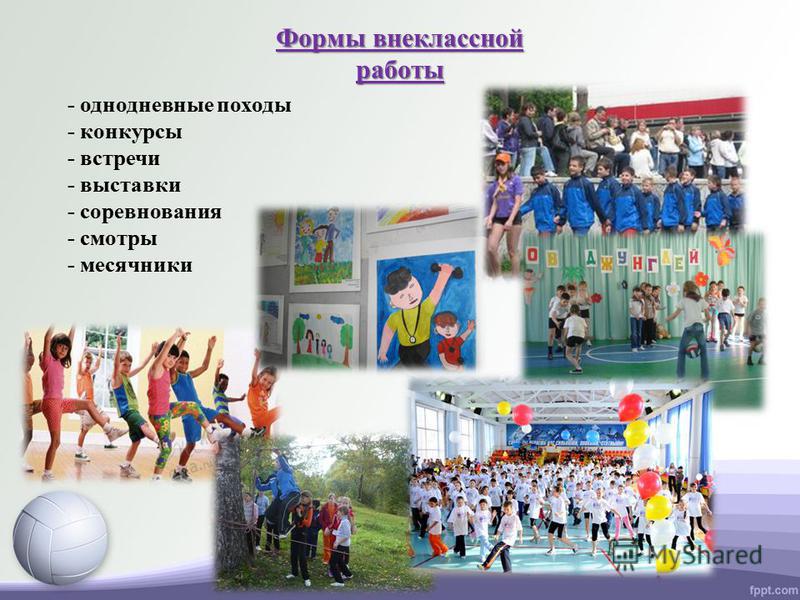 Тамбов2019 г.Рецензенты:заместитель директора ТОГБОУ ДО «Областная детско-юношеская спортивная школа»                                                                                                                                                Кириллова Л.С.К.п.н., доцент, факультета физической культуры и спорта ТГУ имени Г.Р. Державина Кейно А.Ю.Автор-составитель:старший инструктор-методист ТОГБОУ ДО «Областная детско-юношеская спортивная школа»                                                    Адамская О.В      Одним из приоритетных направлений внеклассной работы по физической культуре в школе должно стать содействие успешному и полному овладению материалом программы по предмету «физическая культура», формирование у детей привычек здорового образа жизни, воспитание ответственного отношения к собственному здоровью, повышение двигательной активности учащихся и активизация физкультурно-оздоровительной и спортивно-массовой работы.Данное  методическое пособие поможет учителям физической культуры использовать в своей работе приведенные формы и содержание внеклассной работы по физической культуре.СодержаниеВведение................................................................................................................ 41. Понятие о внеклассной работе по физическому воспитанию …………………………………………………………………………………..   5        2.  Содержание внеклассной работы………………………………………… ..72.1. Организация внеклассной работы…………………………………………72.2   Формы внеклассной работы……………………………………………….82.2.1 Прогулки, экскурсии, походы…………………………………………… 82.2.2  Игры, развлечения……………………………………………………… .122.2.3 Спортивные соревнования……………………………………………….132.2.4  Спортивные секции………………………………………………………162.2.5 Дни здоровья, спортивные праздники, проектная деятельность………19                    2.2.6  Школьные спортивные клубы………………………………………….. 222.2.7 Организация работы  общеобразовательной организации по внедрению Всероссийскому физкультурно-спортивному комплексу «Готов к труду и обороне»………………………………………….. …………………………….30Литература……………………………………………………………………….37               Заключение……………………………………………………………………… 38       Приложения 1-5………………………………………………………………. . .39Введение       Внеклассная работа по физическому воспитанию в школе таит в себе неограниченные возможности в решении проблем по организации и проведению полезного и здорового досуга, направленного на формирование интереса и потребностей в занятиях физической культурой и спортом. И если программно - методическое обеспечение урочных форм занятий по физической культуре и спорту, качество их проведения в общеобразовательной школе в целом отвечает основным требованиям, то организация и содержание внеклассной работы, к сожалению, сегодня продолжают оставаться малоэффективными.  Одним из приоритетных направлений внеклассной работы по физической культуре в школе должно стать содействие успешному и полному овладению материалом программы по предмету «физическая культура», формирование у детей привычек здорового образа жизни, воспитание ответственного отношения к собственному здоровью, повышение двигательной активности учащихся и активизация физкультурно-оздоровительной и спортивно-массовой работы.        В общепедагогическом плане во внеклассной работе по физическому воспитанию можно выделить ряд направлений. Одно из этих направлений включает в себя расширение и углубление санитарно-гигиенического просвещения учащихся и формирование соответствующих умений и навыков. Необходимо, чтобы в плановом порядке учителя, классные руководители и медицинские работники проводили с учащимися беседы о значении правильного режима дня, о гигиене тела, о способах закаливания и укрепления физических сил и здоровья человека. Тематика санитарно-гигиенического просвещения включает в себя также вопросы популяризации физической культуры и спорта и, в частности, организацию встреч со спортсменами, проведение бесед, докладов и лекций о развитии массового физкультурного движения, о важнейших событиях спортивной жизни, о влиянии физкультуры и спорта на повышение работоспособности человека, совершенствование его нравственного и эстетического развития.        Важным направлением внеклассной работы по физическому воспитанию является использование естественных сил природы (солнца, воздуха и воды) для укрепления здоровья учащихся. С этой целью в школах проводятся экскурсии на природу, организуются походы. Обычно они сопровождаются сообщением детям определенных знаний и правил поведения в походе. В походе дети приобретают первоначальные навыки по туризму (ориентирование на местности, организация места отдыха, приготовление пищи и т.д.). Прогулки и походы лучше намечать в такие места, где дети могут пополнить свои знания о природе, услышать рассказы интересных людей.      В системе внеклассной работы большое значение имеет спортивное совершенствование учащихся, развитие их способностей в различных видах физкультуры и спорта. Эта задача решается с помощью организации работы спортивных секций по гимнастике, спортивным играм, легкой атлетике и др. Существенным направлением внеклассной работы является организация и проведение спортивно-массовых мероприятий в школе. К ним относятся спортивные праздники, организация школьных спартакиад, соревнований, вечеров, «дней здоровья», «Недель здоровья», олимпиад, велоэстафет, кроссов и др.И наиболее прогрессивной формой развития физической культуры и спорта в общеобразовательном учреждении являются  школьные  спортивные клубы (ШСК). В «Стратегии развития физической культуры и спорта в Российской Федерации на период до 2020 года», утвержденной Правительством Российской Федерации, развитие спортивных клубов в образовательных учреждениях относится к приоритетным мероприятиям по модернизации системы физического воспитания обучающихся.Понятие о внеклассной работе     Человек – высшее творение природы. Но для того чтобы наслаждаться её сокровищами, он должен отвечать, по крайней мере, одному требованию: быть здоровым. Физическое воспитание учащихся является неотъемлемой частью всей учебно-воспитательной работы школы и занимает важное место в подготовке учащихся к жизни, к общественно полезному труду. Работа по физическому воспитанию в школе отличается большим многообразием форм, которые требуют от учащихся проявления организованности, самодеятельности, инициативы, что способствует воспитанию организационных навыков, активности, находчивости. Осуществляемое в тесной связи с умственным, нравственным, эстетическим воспитанием и трудовым обучением, физическое воспитание содействует всестороннему развитию школьников.Внеклассная работа отличается от учебной тем, что:- осуществляется на добровольных началах, а ее содержание и формы организации определяются с учетом интересов большинства учащихся и условий школы;- она строится на основе широкой общественной активности школьников, объединенных в коллектив физической культуры, при контроле и поддержке со стороны администрации, учителей, родителей, шефов;- педагогическое руководство внеклассной работой приобретает в большей мере инструктивно-педагогический характер, стимулирующий проявление творческой инициативы учащихся.    Зная все эти особенности организации внеклассной работы по физическому воспитанию, учитель сможет организовать её так, чтоб она была эффективной и результативной. В этом и заключается актуальность данной темы.      Одним из видов внеклассной работы в школе является массовая физкультурная и спортивная работа.Задачи внеклассной работы:-содействовать школе в выполнении стоящих перед ней учебно-воспитательных задач;-содействовать укреплению здоровья, закаливанию организма, разностороннему физическому развитию учащихся;-углублять и расширять знания, умения, навыки, получаемые учащимися на уроках, физической культуры;-воспитывать и развивать организаторские навыки у школьников;-организовывать здоровый отдых учащихся;-прививать учащимся любовь к систематическим занятиям физической культурой и спортом.     Чтобы добиться массового охвата учащихся внеклассной работой, используются самые различные формы организации и проведения занятий с детьми с учетом их возраста, состояния здоровья и физической подготовленности. Основными формами являются: походы, занятия в группах общей физической подготовки, спортивные соревнования, физкультурные праздники, занятия в спортивных секциях.     2.1. Организация внеклассной работы     Общее руководство работой коллектива физической культуры возлагается на учителя физической культуры. Ему помогает совет, который организует и проводит всю работу по плану, утвержденному директором школы. Во всех классах школы избираются физорги. Они работают под руководством классных руководителей, организуя учеников своего класса для участия в различных физкультурно-массовых и спортивных мероприятиях, проводимых школой.     На общем собрании членов коллектива выбирается совет, который организует и проводит всю работу по плану, утвержденному директором школы.     Для проведения практической работы с учащимися организуются секции. В первую очередь создается секция общей физической подготовки, работающая весь учебный год. Осенью - игры, легкая атлетика и гимнастика; зимой - лыжная подготовка и игры; весной - игры, гимнастика и легкая атлетика. Основой занятий секции общей физической подготовки является учебная программа. На занятиях секции совершенствуются умения и навыки в выполнении упражнений, усложненных условиями местности, иной расстановкой снарядов, введением новых элементов. Кроме программного материала, на занятиях секции разучиваются новые игры, комбинации вольных движений, пирамиды. Учебные группы секции выступают на школьных праздниках.    В секцию общей физической подготовки следует привлекать как можно больше учащихся, в том числе и тех, которые несколько отстают в физическом развитии от своих сверстников.     Занятия учебных групп общеобразовательных школ проводятся один-два раза в неделю, в свободное от уроков время, по расписанию, утвержденному директором школы. Продолжительность каждого занятия не должна превышать 1,5 часа.     В каждой учебной группе избираются старосты, а в командах - капитаны. Старосты и капитаны напоминают учащимся о занятиях, учитывают посещаемость, помогают совету коллектива и руководителям групп в их работе.     В школе наряду с секцией общей физической подготовки могут быть организованы секции по видам спорта: по плаванию, настольному теннису, спортивной гимнастике,  бадминтону, художественной гимнастике, конькобежному спорту, легкой атлетике, волейболу, баскетболу, футболу.     Обязательными условиями для создания секций по видам спорта являются: наличие мест для занятий, необходимое оборудование и инвентарь, а главное - квалифицированное руководство. Руководители спортивных секций должны хорошо знать данный вид спорта, методику проведения занятий, особенности занятий с детьми.     Разносторонняя общая физическая подготовка является основой успехов в любых видах спорта, поэтому на занятиях всех секций значительное внимание уделяется общей физической подготовке.    Занятиями в группах и командах могут руководить учителя или педагоги дополнительного образования, старшеклассники (в средней школе), а также спортсмены и тренеры спортивных школ.     Кроме организации практических занятий, коллектив физической культуры вместе с учителями, привлекает учащихся к работе по устройству спортивной площадки, проведению спортивных соревнований, физкультурных праздников, помогает медицинскому работнику и учителям в пропаганде физической культуры и спорта среди учащихся и родителей и так далее.    Членов коллектива, проявивших интерес к занятиям физической культурой и спортом и добившихся некоторых успехов, школа может направить в детско-юношескую спортивную школу.          Члены коллектива, показывающие хорошие успехи в занятиях физкультурой и сочетающие это с высокой успеваемость во всем предметам и примерной дисциплиной, поощряются директором школы.2.2 Формы внеклассной работы2.2.1 Прогулки, экскурсии, походы     Прогулки, экскурсии и походы имеют большое образовательное и воспитательное значение, поскольку дети знакомятся с природой, родным краем и его достопримечательностями.Эти мероприятия содействуют совершенствованию навыков в ходьбе, беге и играх, закаляют организм и укрепляют здоровье детей, способствуют приобретению навыков самообслуживания, поведения и ориентировки на местности и т п. Неоценимую роль они играют в создании и укреплении детского коллектива, в воспитании чувства дружбы и товарищества.      Прогулки, экскурсии и походы чаще всего проводятся пешком, зимой могут быть использованы лыжи.      Прогулки обычно совершают без определенных образовательных целей, ради отдыха на лоне природы. Экскурсии имеют определенные образовательные цели и проводятся по заранее намеченной тематике.     В походах в отличие от экскурсий сочетается выполнение образовательных задач с условиями походной жизни (разбивка бивака, приготовление пищи, преодоление трудностей, встречающихся в любом походе, и т. д.).     Тематика экскурсий и походов должна соответствовать общеобразовательной подготовке детей и школьным учебным программам.     Прогулки и экскурсия проводятся с учащимися начальных классов школы, походы организуются для учащихся средних и старших  классов. Обычно эти мероприятия проводятся для каждого класса отдельно.     Протяженность маршрутов не должна превышать 5-7 км в оба конца, для учащихся I-ІІ классов, 8-10 км - для учащихся ІІІ - IV классов. При этом в середине пути необходим отдых в течение 1-2 ч.      Небольшие прогулки и экскурсии (при минимальном расстоянии) могут проводиться в любой учебный день; прогулки и экскурсии на большое расстояние, а также походы только в выходные или каникулярные дни.    Каждое из этих мероприятий тщательно подготавливается, подробно разрабатывается план проведения. В плане предусматриваются задачи мероприятия, маршрут, места непродолжительного и длительного отдыха, занятия и игры в пути и на большом привале, инвентарь, личное коллективное снаряжение участников.     О предстоящей прогулке или экскурсии учащиеся предупреждаются заранее. Руководитель прогулки, экскурсии или похода обязан хорошо знать состав и состояние здоровья учащихся, чтобы решить вопрос о допуске их к участию в проводимом мероприятии. Необходимо также хорошо знать и физическую подготовленность учеников. От этого зависит выбор маршрута и скорость движения группы. Если группа разнородна по составу, руководитель при определении скорости движения ориентируется на более слабых участников.     Одним из решающих условий для успешного проведения любого мероприятия является дисциплина участников и соблюдение ими установленных правил и режима похода (прогулки), а также четкое выполнение поручений. Руководитель похода, экскурсии или прогулки заблаговременно проводит с участниками разъяснительную работу, а во время проведения требует обязательного выполнения установленного порядка.     При подготовке любого мероприятия учителю необходимо заранее выделить из числа учащихся помощников, которые организуют детей, подбирают необходимый инвентарь и снаряжение, проверяют подготовку участников, готовятся сами и помогают другим в проведении игр и так далее.Для наиболее физически подготовленных учащихся с разрешения врача в летние каникулы могут проводиться двухдневные походы с одним ночлегом.План похода разрабатывается руководителем и утверждается директором школы. Готовность каждого участника проверяется руководителем за один, два дня до похода и непосредственно перед выходом. К участию в походах следует привлекать медицинский персонал школы (врача или медсестру).     При подготовке к такому походу руководитель предварительно проводит с участниками несколько тренировочных занятий в ходьбе, беге и прыжках, изучает маршрут похода и распределяет обязанности. Большое внимание уделяется подготовке группового и личного инвентаря (в частности, одежды и обуви) и подготовительной работе по организации ночлега и питания. Питание должно быть обязательно горячим. Поход проводится по заранее разработанному плану, с соблюдением определенного режима движения, отдыха, питания.     При определении маршрута учитываются места для привала, наличие источников питьевой воды, мест для купания.     Коллективное снаряжение в походе состоит из следующих предметов: топор (в чехле), посуда для приготовления пищи (котлы, жестяные луженые ведра), разливательная ложка, сковородка, мешки с завязками для продуктов, нож столовый, консервный нож, фотоаппарат, мячи, сигнальные флажки, малая саперная лопата, компас, клеёнка, ножницы, иголки, нитки, булавки, спички, аптечка.      В индивидуальное снаряжение участников похода входит: летом- рубашка или майка с длинными рукавами, тренировочные или обычные брюки, светлая панама, хорошо разношенные ботинки, носки, на случай плохой погоды - куртка. Кроме того, каждый участник похода берет для себя рюкзак, ложку, кружку, миску, полотенце, мыло, салфетку, тетрадь или блокнот, карандаш.     В рюкзаках укладываются все личные вещи и часть коллективного снаряжения. Общий вес рюкзака  должен соответствовать возрасту туриста. Вещи в рюкзак укладываются так, чтобы к спине прилегало все мягкое.     В суточный рацион участников похода входит: 300 г черного и 200 г белого хлеба, 100 г крупы, 1 банка мясных консервов (на двоих), 30-40 г масла, 100 г сахара, 500 г овощей,  также соль, чай, лук, морковь.     Составление меню и раскладка продуктов на разовые приемы питания должны проводиться до похода.     Во время походов детей следует учить ориентироваться на местности по компасу и часам.     Под ориентированием на местности понимается определение сторон горизонта - севера, юга, востока и запада - и расположения населенных пунктов и дороги по отношению к месту нахождения туристов.     Чтобы ориентироваться по компасу, надо компас положить на горизонтальную поверхность (книжку, папку, пень) и отпустить тормоз. Стрелка после колебания остановится и одним своим концом покажет направление на север, другим - на юг.     Компас можно ориентировать. Это значит совместить северный конец стрелки с северной точкой лимба компаса.     При помощи часов ориентироваться можно только днем и в тихую погоду, когда видно солнце. Чтобы ориентироваться в 13 часов, достаточно встать лицом к солнцу и слева будет восток, справа - запад, сзади - север.     В другие часы следует часовую стрелку направить на солнце и угол между часовой стрелкой и направлением на цифру «1» на циферблате часов разделить пополам. Линия деления этого угла указывает направление юг - север.     В походе детей следует учить разжиганию костра. Костер разжигать надо в таком месте, чтобы он не портил корней зелени, не мог служить причиной лесного пожара; от ближайших деревьев костер разжигается в 5-6 м.     Для костра делается кострище: срезается с площади в 1 кв. м дерн и этим дерном обкладывается кострище, при этом дерн кладется травой вниз. В середину кострища накладывается «шалашик» или «колодец» из мелких сухих веточек, бересты, «палочек-зажигалочек». «Шалашик» («колодец») обкладывается тонкими, сухими сучьями и зажигается с той стороны, откуда дует ветер. Когда «шалашик» загорится, в костер подкладываются сначала тонкие сучья, а потом все более толстые и крупные. На костре варится пища, кипятится чай. Чтобы пища хорошо, быстро сварилась и не пахла дымом, надо котлы, ведра подвешивать над костром после того, как пламя будет достаточным, дым уменьшится.                       2.2.2. Игры, развлечения     Самыми простыми и массовыми формами внеклассной работы с учащимися являются игры и развлечения.     Игры организуются как с небольшой группой учащихся одного класса, так и с большими группами учащихся двух-трех классов. Чем многочисленнее группа играющих, тем лучше должны быть подготовлены организаторы и затейники из учащихся. Игры следует проводить в виде так называемого «часа игр», общее руководство которым осуществляется учителями.«Часы игр» проводятся во внеурочное время, а также и каникулярный период, причём сбор детей для участия в играх назначается в определенный день и час в школе или на площадке. В хорошую погоду осенью и зимой, а также в летнее время игры проводятся на открытом воздухе; лишь в ненастную, ветреную и холодную погоду они проводятся в закрытом помещении,  где температурные условия для игр на воздухе те же, что и для занятий другими упражнениями. Проводимые игры, всегда должны соответствовать возрасту, и подготовленности играющих, быть доступными для мальчиков и девочек, простыми по содержанию, легко объяснимыми, интересными и увлекательными.  Комплекс игр составляется так, чтобы в нем были игры с различным содержанием, и нагрузкой и чтобы эти игры правильно чередовались. В одно занятие проводятся игры спокойные и игры с большой подвижностью, игры с речитативом. При этом наиболее подвижные игры проводятся в середине занятия, а игры с речитативом - в конце его.     В старших классах школы большое применение имеют командные игры, близкие по своему содержанию к спортивным. К ним относятся «Пионербол», «Эстафеты», «Перестрелка», «Лапта», «Гонка мячей», «Охотники и утки» и многие другие.     Если вводятся новые игры, которые на уроках не были пройдены, то их в одном занятии должно быть не более двух: одна игра с большой подвижностью и другая относительно спокойная. При проведении игр на местности большое применение имеют такие игры, как «Чуткий часовой», «Маскировка», «Невидимка» «Хитрая лиса», «Через цепь» и др.     Как любимое занятие детей во внеурочное время игры проводятся не только в специальные «часы игр», но также на праздниках, прогулках, экскурсиях и так далее.                   2.2.3. Спортивные соревнования     Спортивные соревнования являются одной из самых интересных, увлекательных форм внеклассной работы по физическому воспитанию в школе. Они содействуют привлечению учащихся к систематическим занятиям физическими упражнениями дома и в коллективе физкультуры, повышают физическую подготовленность учащихся, сплачивают детский коллектив.     Соревнования, как и другие виды внеклассной работы, включаются в общий годовой план работы школы. В начале учебного года точно определяются сроки проведения, положение и программы соревнований. С учетом этих сроков заблаговременно проводится подготовка к соревнованиям.     Лучшими сроками для проведения соревнований являются каникулы - зимние, весенние и летние.     Спортивные соревнования организуются и проводятся непосредственно учителями под общим руководством администрации школы. Лучшие учащиеся-спортсмены старших классов оказывают помощь в подготовке учащихся начальных классов к соревнованиям и в проведении их. Каждое соревнование проводится в соответствии с положением, в котором указываются: цели и задачи, руководство, время и место проведения, участники, программа, условия проведения и зачет, порядок награждения лучших участников команд, форма заявки и сроки ее представления.     С учащимися школы могут проводиться соревнования по спортивным играм, лыжам, легкой атлетике, конькам, а так же по гимнастике.     Соревнования по лыжам и конькам проводятся среди учащихся  различных классов. Дистанция по лыжным гонкам и конькам варьируются в зависимости от возраста.       В программу соревнований по легкой атлетике можно включать такие виды: бег, прыжки в длину и в высоту с разбега, метание мяча и гранаты.          В программу соревнований по гимнастике и легкой атлетике включается несколько различных видов, но участие в них детей в течение одного дня ограничивается лишь двумя, самое большее тремя видами (например, в легкой атлетике - бег, прыжок, метание).      Спортивные соревнования в школе могут проводиться в классе между командами, а в школе между классами.     Внутри класса соревнование организуется и проводится учителем и активом класса. Им помогают физкультурный актив  и родители.Для подготовки и проведения общешкольных соревнований создается организационный комитет, возглавляемый администрацией школы.     В оргкомитет входят учителя, врач школы, физкультурный актив  и родителей. Оргкомитет решает вопросы о сроках и месте проведения соревнований, их материальном обеспечении, об условиях зачета, утверждает распорядок проведения соревнований.     Успех в проведении соревнований в значительной мере зависит от качества работы судейской коллегии, которую возглавляет главный судья, назначаемый директором школы. В обязанности главного судьи входит: подбор судей, распределение между ними обязанностей, контроль за подготовкой мест соревнований, составление плана (расписания) проведения соревнований и обеспечение бесперебойного проведения соревнований в соответствии с положением и программой.     Главному судье предоставлены большие права: его решения обязательны для всех судей и участников соревнований, он  решает  все спорные вопросы. По окончании соревнований главный судья вместе с секретарем подводит итоги, оформляют документацию.     Секретарь соревнований принимает заявки, проверяет их, готовит протоколы, проводит жеребьевку, выдает участникам нагрудные номера, совместно с главным судьей подводит итоги.     В состав судейской коллегии (кроме главного судьи и секретаря) в зависимости от объема работы и количества участников могут входить заместители главного судьи, стартеры, судьи секундометристы, судьи по видам, судьи на старте и финише, начальники дистанции, контролеры и др. Все они работают и выполняют свои обязанности под руководством главного судьи.     Для подготовки и проведения соревнований надо привлекать как можно больше учащихся. Они обычно готовят места для соревнований, инвентарь, оформляют площадки или залы, судейские протоколы. Дети, не участвующие в соревнованиях, помогают судьям (будучи хорошо проинструктированными, они смогут производить измерения и запись результатов, подсчет очков).     При подготовке и проведении соревнований по лыжам судейская коллегия выполняет следующую работу. Начальник дистанции за один-два дня до состязаний выбирает место и измеряет дистанцию. Место соревнований выбирается вблизи школы. Лыжня не должна пересекать ни одну дорогу. В день соревнований место старта и финиша красочно оформляется, дистанция размечается флажками. В зависимости от местности на дистанции размещаются два - четыре контролера.     За один-два дня до соревнований секретарь проводит жеребьевку, выдает нагрудные номера и заготавливает протоколы.      В день соревнований судейская коллегия собирается за 1-1,5 ч до начала соревнований. Главный судья проверяет готовность судей и участников и докладывает об этом директору школы. Дети собираются в теплом помещении, там же проводится окончательная подготовка участников. К месту старта участники выходят по распоряжению судьи при участниках, который перед стартом выстраивает их в порядке нагрудных номеров и последний раз проверяет их готовность, одежду, обувь, головной убор, лыжи и палки.     Со старта лучше всего выпускать по одному участнику (через 15-30 с). На старте должны быть стартер (он же секундометрист) и секретарь, записывающий время ухода со старта каждого участника. Контролеры на дистанции отмечают прохождение участниками контрольных пунктов. Особенно четко должны работать судьи на финише, где как минимум должны быть старший судья, регулирующий работу всей бригады, два секундометриста, фиксирующие время прихода каждого участника, и два секретаря, записывающие время прихода каждого участника и их номера.     По окончании соревнований протоколы старта и финиша обрабатываются, определяются результаты участников, и составляется сводный протокол.     Проведение соревнований по гимнастике требует большой подготовительной работы с судьями. Главный судья подробно изучает с ними программу соревнований, инструктирует их по оценке выполнения упражнений, входящих в программу соревнований. Шкала оценок, как правило, устанавливается десятибалльная.     Главный судья составляет график проведения соревнований и, руководя судьями, обеспечивает его выполнение. По окончании соревнований судейская коллегия  подводит итоги соревнований.Работа главного секретаря соревнований по гимнастике идентична работе главного секретаря соревнований по лыжам.       Соревнования по легкой атлетике, проводимые весной на спортплощадке, требуют большой подготовки. Все места соревнований должны быть тщательно подготовлены в соответствии с требованиями правил.      Дорожка для бега размечается так, чтобы для каждого бегущего участника была отдельная дорожка шириной 1,25 м. Для проведения соревнований по бегу необходимы флажок для стартера, флажок для отмашки на финише, секундомеры, финишная лента.     Места для приземления в  прыжках взрыхляются, брусок для отталкивания белится меловым или известковым раствором, а дорожка для разбега в прыжках в длину и площадка для разбега в прыжках в высоту утрамбовываются.     Для проведения соревнований по прыжкам в высоту требуются стойки для прыжков, планки, измерительные планки, лопата и грабли для рыхления и выравнивания места приземления.  Для проведения соревнований по прыжкам в длину требуются рулетка, колышек для отметки прыжка, лопата и грабли.     При подготовке мест для метаний на дальность предусматриваются дорожка для разбега и коридор шириной 10 м, ясно обозначенный линиями, указателями расстояний или флажками. Обозначается линия броска. Для проведения соревнований необходимы мячи, колышки для отметки бросков, рулетки.     Легкоатлетические соревнования проводятся на относительно большой площадке, в разных секторах которой проходят прыжки, бег, метания. Чтобы лучше руководить соревнованиями, главная судейская коллегия находится в определенном помещении (месте), где при возможности устанавливается микрофон.     Соревнования по всем видам легкой атлетики начинаются одновременно, поэтому назначается столько судейских бригад, сколько видов соревнований.     В бригаде для бега должны быть стартер, два-три секундометриста (по количеству дорожек), судья на финише и секретарь. Стартер дает старт после того, как к бегу все готово и с финиша будет дан условный сигнал флажком (отмашка). Старт дается одновременно стольким участникам, сколько есть дорожек: это также зависит и от количества секундометристов.     Стартер подает три команды:1. «На старт!» По этой команде участники становятся на старт.2. «Внимание!» (участники готовятся начать бег).3. «Марш!» Со словом «марш» стартер резко опускает поднятый вверх флажок, участники начинают бег. Следующий старт стартер дает только после отмашки с финиша.     Секундометристы выполняют решающую роль в точном определении результатов бега. Во время старта все они по взмаху стартера флажком пускают секундомер (нажимают кнопку), а когда бегун, которого принимает секундометрист, коснется финишной ленты или достигнет линии финиша, секундомер останавливается. Показатели секундомера фиксируются секретарем в протоколе. Старший судья на финише руководит всей судейской бригадой, решает все вопросы, возникающие во время соревнований, дает отмашку стартеру, свидетельствующую о готовности бригады на финише.    Соревнования по прыжкам в высоту проводит бригада в составе судьи и секретаря.     В начале соревнований судья устанавливает планку на минимальной высоте, секретарь проверяет по протоколу явку участников. По разрешению судьи и вызову секретаря участники начинают прыгать.     На каждой высоте участнику дается три попытки, каждая попытка отмечается секретарем. Учет попыток необходим для того, чтобы решить вопрос о преимуществе прыгуна в том случае, если два участника преодолели одинаковую высоту (преимущество принадлежит тому, кто на преодоление высоты затратил меньшее количество попыток). Высота считается взятой, если планка не упала на землю после прыжка.      Прыжки в длину с разбега проводит бригада в составе судьи (он же измеритель), второго измерителя и секретаря. После полной подготовки места для прыжков и проверки явившихся участников. По протоколу судья разрешает участникам прыгать. Каждый участник совершает три попытки, по одной после всех участников. Результат каждой попытки измеряется. В протокол заносятся результаты всех трех попыток. Засчитывается лучший результат. Попыткой считается всякий заступ за линию бруска для отталкивания. Каждый прыжок измеряется рулеткой, при этом измеряется расстояние между бруском для отталкивания и ближайшей к бруску точкой прикосновения любой частью тела прыгуна.     Метания на дальность проводятся бригадой в составе судьи (он же измеритель), второго измерителя и секретаря.     Старший судья по вызову секретаря разрешает участнику сделать подряд три броска. Каждый бросок совершается после того, как второй измеритель точно отметил колышком результат предыдущей попытки. На колышке должна быть цифра, которую секретарь заносит в протокол против фамилии метающего. Подряд метают 10-15 участников, после чего производится измерение результатов. Измеряется расстояние между линией метания и точкой приземления мяча, гранаты. Измеряется и заносится в протокол лучший результат.2.2.4 Спортивные секции     Спортивные секции создаются для учащихся, желающих заниматься определенным видом спорта. Основные задачи секций:-приобщить школьников к систематическим занятиям спортом;- содействовать их спортивному совершенствованию в избранном виде спорта;-готовить их к участию во внешкольных соревнованиях;-содействовать приобретению знаний и навыков инструкторской работы и судейства соревнований.     В секции приглашаются школьники основной медицинской группы, получившие допуск врача к занятиям. Проведение конкурсного отбора нежелательно, так как это противоречит основным задачам внеклассной работы. В секции учащиеся распределяются по группам с учетом возраста, пола, уровня спортивной подготовленности.      Для учащихся 8-9 лет  занятия проводятся два раза в неделю по 45 мин, для остальных возрастных групп - три раза в неделю по 90 мин. Проводят занятия в спортивных секциях учителя физической культуры, военные руководители (по военно-прикладным видам спорта), учителя других предметов, имеющие соответствующую подготовку по определенному виду спорта и компетентные в вопросах методики организации и проведения спортивных занятий с детьми.     Для достижения поставленных целей внеклассной работы по физкультуре важно осуществить ее грамотное планирование. Например, занятия в секции требуют у занимающихся мобилизации двигательных и морально - волевых качеств. Тренеру необходимо знать и рационально использовать общие и специфические принципы обучения, а также умело применять их на практике. «Не навреди!» - гласит первая заповедь тренера - преподавателя. Организация спортивных праздников и мероприятий в рамках внеклассной работы также требует особого внимания и тщательной подготовки.     Планирование - это первая ступень в построении тренировочных занятий. План составляется  на весь период работы. Но чем на большее время рассчитан план, тем труднее точно предвидеть, какими будут конкретные черты планируемого процесса в действительности; вместе с тем, если вести планирование лишь в расчете на ближайшее время, исчезает перспектива. В этом и заключается основная сложность. То, что вычислено и проанализировано на бумаге, не обязательно воплотится на практике. Кроме того, в процессе планирования важно учитывать конкретно - предпосылочные данные. Исходные данные о конкретном состоянии контингента занимающихся и их подготовленности к реализации целевых установок; мотивационные и личностные установки.     Отметим определенные принципы организации такого вида внеклассной работы, как специализированные тренировки. Во-первых, это принцип сбалансированного повышения нагрузок, который предписывает учитывать изменения параметров нагрузки, в соотношении с закономерностями адаптации к ней. Многократно повторяющаяся одинаковая нагрузка не ведет к развитию двигательных качеств. Поэтому параметры нагрузки должны постоянно повышаться. Во-вторых, это принцип соответствия педагогических воздействий возрасту занимающихся, который является наиважнейшим и формирует свои положения, исходя из закономерностей гетерохронности физического развития и предлагает выделять и учитывать сенситивные периоды развития физических качеств. В-третьих, это принцип системного чередования нагрузок и отдыха, который предусматривает рациональное чередование активности и отдыха (в случае, если превалирует активность, могут возникнуть процессы переутомления и, в случае многократно суммирующихся состояний переутомления - перетренированность; в том же случае, если преобладает процесс отдыха, то занятия не ведут к тренировочному эффекту. В-четвертых, это принцип постепенного наращивания нагрузок, который предполагает постепенное увеличение объема и интенсивности нагрузок, планомерное усложнение решаемых двигательных задач по мере роста функциональных возможностей организма.     Как известно, деятельность должна иметь свой результат, и внеклассная работа не является исключением. В данном случае уместно говорить о контроле, который может быть следующим. Во-первых, это контроль за эффектом нагрузок, который индивидуален для каждого ребенка. Для этого используются различные методы врачебного наблюдения: показатели пульсометрии, контроль за внешними признаками утомления у детей и другое.  Во-вторых, это проведение контрольных занятий, посвященных сдаче нормативных требований с целью узнать о готовности занимающихся к реализации поставленных задач, а также об успешности решения выбранной методики тренировок. В-третьих, это контролирование тренером собственных поступков, норм педагогической этики, образовательно-воспитательной информации и, опять же, соответствие планирования и итогов тренировок.   В-четвертых, важно помнить, что естественно-средовые и гигиенические факторы при правильном построении тренировок выступают дополнительными средствами физического воспитания, поэтому занятия проводятся либо на воздухе, либо в чистом проветренном зале. В-пятых, проводится контроль знаний теоретического характера, а также способностей удачно взаимодействовать с партнерами в процессе командной игры.2.2.5. Дни здоровья, спортивные праздники, проектная деятельность    Общешкольные физкультурно-массовые и спортивные мероприятия проводятся с целью полноценного решения задач физического воспитания, формирования здорового образа жизни школьников, повышения двигательной активности, спортивных достижений.   Спортивный праздник -  это комплексное мероприятие, включающее в себя соревнования, показательные выступления, конкурсы, викторины, игры и, самое главное, охватывающее всех учащихся школы.   Организатор внеклассной и внешкольной воспитательной работы несет ответственность за проведение физкультурно-оздоровительных и спортивных мероприятий в школе. Непосредственными ее исполнителями являются учащиеся и учителя физической культуры.      Дни здоровья и спорта должны в первую очередь иметь оздоровительную направленность, способствовать повышению двигательного режима учеников.    В программу дня здоровья и спорта включают: 1) подвижные и спортивные игры; 2) соревнования по программе «Старты надежд»; 3) открытые старты на лучшего бегуна (короткие и средние дистанции), прыгуна, метателя; 4) физкультурные и спортивные развлечения, аттракционы; 5) игры на местности, туристические походы с местом сбора на школьной площадке; 6) показательные спортивные выступления.     Организуют дни здоровья и спорта один раз в месяц. Лучшим временем является вторая половина дня в субботу. Ученики принимают активное участие в их подготовке и проведении. Школьный коллектив физической культуры назначает актив в помощь учителю физической культуры: инструкторов и судей по спорту, физоргов, членов совета коллектива физической культуры (комиссия по массовой физической культуре и комиссия по спортивным мероприятиям). Участвуют в данном мероприятии все учителя школы. Учителю физической культуры следует умело скоординировать всю работу актива в подготовке и проведении дня здоровья и спорта.     Возможен и другой вариант проведения дня здоровья и спорта. В этом случае на совете школы решается вопрос об увеличении на один урок в день учебных занятий в школе. «Сэкономленное» таким образом за неделю время отводится на проведение дня здоровья и спорта в любой день с утра.     День здоровья и спорта проводят одновременно для всех классов или отдельно для 1-4, 5-8, 9-11 классов. Продолжительность его не должна превышать для учащихся начальной школы 3 часа, средних классов - 4 часа, старших классов - 4-5 часов.     Необходимо, чтобы о проведении дня здоровья и спорта были своевременно оповещены учащиеся и учителя, родители учеников, общественные организации школьников. Важно при этом четко наладить взаимодействие работников школы в осуществлении намеченной программы.      Для праздника также характерны торжественные парады и церемонии открытия и закрытия, приглашение гостей. Все праздники посвящаются историческим событиям или событиям жизни школы, и это накладывает отпечаток на характер их проведения, программу, содержание игр, конкурсов, викторин, массовых выступлений.      К организации, составлению программы, подготовке и самому празднику надо привлечь практически всех учителей и учеников. В программу включаются упражнения и игры по предложению учеников. После составления программы разрабатывается подробный сценарий его проведения.      В программу праздника включают массовые гимнастические, ритмические выступления классов. Используют вольные упражнения (несложные по содержанию, но выразительные) с мячами, обручами и другими предметами. В состязания включают различные эстафеты, перетягивание каната, быстрый турнир по спортивным играм. Могут быть организованы показательные выступления школьников на гимнастических снарядах, по акробатике, художественной гимнастике.    Далее за отдельными участниками подготовки и проведения праздника закрепляются ученики и педагоги. Например, под руководством учителя рисования школьники оформляют места проведения праздника, придают им праздничный вид, готовят выставки, проводят конкурсы рисунка. Другая группа школьников при участии учителя физики устанавливает  видеопроектор и компьютер. Учитель труда организует бригаду по подготовке стягов, флажков, фотовитрин.     На следующий день после праздника проводится расширенное итоговое заседание оргкомитета, на котором даются анализ и оценка работы всех привлеченных к подготовке и проведению праздника. Отмечаются успехи и недостатки. Директор школы издает приказ, в котором поощряются лица, отличившиеся при подготовке и проведении праздника.      Учитель физической культуры вместе с активом вывешивает красочно таблицы с результатами соревнований, конкурсов, игр. На стендах - фотографии победителей, отдельные фрагменты праздника, выписки из приказа директора по итогам праздника.     Организация и проведение физкультурных праздников - это своеобразный экзамен школьного коллектива физкультуры. Но успешная сдача этого экзамена зависит от активной помощи администрации школы. В каждой школе такие праздники организовываются не более одного-двух раз в учебном году.     Завершается праздник массовыми подвижными играми, в которых, помимо учеников, могут принять участие учителя, родители учеников, затем следуют физкультурные развлечения и аттракционы.    В качестве разновидности спортивного праздника можно проводить спортивные вечера, посвященные знаменательным датам. На спортивно-физкультурном празднике проводят награждение лучших спортсменов школы, команд-победителей спортивных соревнований, физкультурного актива школы. В качестве почетных гостей праздника приглашают чемпионов, рекордсменов страны, Олимпийских игр, ветеранов спорта.     Спортивные вечера могут посвящаться различным событиям в жизни коллектива физической культуры школы. Это может быть вечер «Спортивная слава», посвященный подведению итогов физкультурной и спортивной работы школы за год. Вечера могут посвящаться высоким достижениям команды или отдельных спортсменов школы. Они могут проводиться по типу спортивного КВН, «А ну-ка, парни!» и другое.     Задача вечера - поощрение физкультурников и спортсменов школы, их достижений и вовлечение в систематические занятия физической культурой новых отрядов школьников.     Проведению вечера предшествует большая подготовительная работа оргкомитета, возглавляемого организатором по внеклассной работе и учителем физкультуры школы, по составлению программы и сценария, оформлению пригласительных билетов, подготовке подарков и призов, подбору и утверждению членов жюри и судейских бригад. Большая работа ведется по оформлению места проведения вечера.      Ежегодно учитель должен провести два спортивных вечера различного типа. На каждом из них надо выделить время для вручения знаков Всероссийского физкультурно-спортивного комплекса «Готов к труду и обороне», вручение документов о присвоении спортивных разрядов. В конце следует наградить учеников и учителей, принимавших участие в подготовке и проведении отдельных фрагментов вечера.     Проектная деятельность. «У нашего нового поколения – к движению стремление!» - этот девиз отражает необходимость приобщения детей к физической культуре с первых дней его жизни.     Работа учителем физической культуры даёт возможность приобщать детей к удивительному миру движений – это не только развитие и совершенствование тела, но и формирование внутреннего мира ребенка и его мировоззрения. Именно активное движение всегда позволяет быть детям в высоком жизненном тонусе и является залогом их успешного развития. Физическая культура обладает великой силой! Роль ее уникальна в плане комплексного развития всех аспектов целостной личности школьника.       Новый, емкий, интересный метод работы с детьми - это проектирование, который позволяет взглянуть на предмет исследования с разных сторон.Актуальность использования метода проектов объясняется рядом причин:Повышает уровень физической подготовки путем формирования и совершенствования двигательных умений и навыков и развития двигательных качеств и способностей.Помогает формировать осознанное отношение к физической активности на основе освоения представлений и знаний о физкультуре и спорте.Воспитывает потребность в физическом совершенствовании на основе формирования интересов и мотивов к занятиям физическими упражнениями.Развивает потенциал обучающихся, побуждает к активному познанию мира, окружающей действительности, осмыслению и нахождению причинно-следственных связей, развитию логики, мышления, коммуникативных способностей.Дает возможность для самореализации, самовыражения, творчества, как педагогов, так и детей, раскрытия их способностей.     Проекты позволяют проследить связи между различными предметными областями в контексте проблем реального мира. Разнообразные методы оценивания и контроль знаний, используемые в ходе работы над проектом, обеспечивают более высокое качество работы обучающихся.     Учителю физической культуры метод проектов помогает повышать профессионально-личностную компетентность, вырабатывать собственный алгоритм действий для достижения поставленной цели, систематизировать информационный материал, организовывать увлекательные занятия по физической культуре и познавательные спортивные мероприятия с использованием информационно – коммуникативных технологий, устанавливать творческое взаимодействие с родителями обучающихся.     Обычный вопрос ребенка, «В какие игры можно поиграть на перемене?» можно превратить в учебно-исследовательский проект. Работать над ним можно, как на уроке, так и во внеурочное время, причем выполнить его по силам детям с разной физической подготовкой, и по количеству участников он может быть как индивидуальный, так и групповой.     Учебно – исследовательский проект «Веселая переменка». Проект предлагает оптимизировать следующие элементы двигательного режима школьника.Зарядка до учебных занятий. Способствует расширению оздоровительных задач, даёт возможность настроиться на активное начало учебного дня, мобилизует ребят на продуктивную работу на уроках.Физкультминутки на уроках или во время приготовления домашнего задания помогают преодолеть утомляемость, проявляющуюся в результате напряжённого умственного труда. Как хорошо выполнить физкультминутку после долгого выполнения заданий письменного характера. Если ребенок делает домашнее задание дома, то ему просто необходимы такие минутки, они помогут активировать работу мозга с большей силой.Подвижные игры во время длительных перемен способствуют эмоциональной разрядке, активному отдыху в середине рабочего дня.     Краткое описание проекта: под руководством  учителей начальных классов, учителя физкультуры, старшеклассники (выбираются ответственные, либо физорги классов) на переменах проводят малоподвижные игры с учащимися 1 - 4 классов.     До уроков классные руководители (или физорги классов) проводят зарядку, во время уроков организовываются физкультминутки. Таким образом, у «волонтеров-старшеклассников» повышается ответственность, развиваются организаторские навыки, повышается дисциплина.     Для обучающихся 5 - 9 классов так же предлагаются игры малой подвижности - шахматный и шашечный турниры.Ожидаемые результаты: У учеников школы заметно снижается плохое поведение на переменах, дети 1 и 5 классов легче адаптируются к школьной жизни, возрастает желание идти в школу и не пропускать уроки, развивается чувство коллективизма.     Творческий проект, спортивно-оздоровительной направленности «Весенний серпантин». Пропаганда здорового образа жизни и  внедрение физической культуры в жизнь каждого обучающегося. Формирование в сознании учащихся позитивного отношения к своему умственному, эмоциональному, социальному и физическому здоровью, как к важнейшей духовно-нравственной и социальной ценности, воспитание в молодом поколении здорового образа жизни. Создание педагогической и социальной среды, способствующей положительной мотивации педагогов, родителей и детей.Задачи:1. Пропагандировать здоровый образ жизни среди обучающихся.2. Улучшать физкультурно-оздоровительную работу с обучающимися во внеурочное время.3. Отвлечь обучающихся от негативных явлений современной жизни.4. Выявить талантливых юных спортсменов.5. Организовать систематическую физкультурно-соревновательную активность детей.     Актуальность проекта обусловлена низким уровнем побуждений школьников к ведению здорового образа жизни, что снижает эффективность здоровьесберегающей среды школы.     Чем раньше у подростка сформируется мотивация, то есть осознанная необходимость заботиться о своем здоровье, тем здоровее будет каждый конкретный человек и общество в целом. Привычка к здоровому образу жизни должна формироваться в семье и в образовательных учреждениях. Пропаганда здорового образа жизни в школе, личный пример педагогов поможет создать здоровое поколение.     По данным Минздрава России в стране лишь 14% здоровых детей, 35% больных и 51% с различными отклонениями в здоровье.     Факты говорят о том, что в стране,  наблюдается тенденция физической деградации подрастающего поколения. Подростки в наше время по мышечной силе и выносливости на 10-18% уступают своим сверстникам 60-х годов XX века. Одной из причин физической деградации подрастающего поколения, ухудшения его здоровья является хронический дефицит двигательной активности.     Следующий проект – это творческий проект «Снежный городок».Актуальность проекта: творческий проект направлен на объединение обучающихся школы: детей, педагогов в ходе, которого будет происходить общение, сотрудничество и взаимопонимание. В процессе творческого проекта обучающиеся создадут своими руками фигуры изо льда и снега, используют их в постройке снежного городка.Цель: вовлечение обучающихся школы в совместную работу над проектом, создание радостной атмосферы в процессе общения и постройки снежного городка.Задачи:Развивать у обучающихся способы: познания, наблюдения, обследования предметов, экспериментирования, сравнения и сопоставления;Развивать фантазию и творчество;Учить самостоятельно, искать ответы на вопросы, делать предположения;Создавать условия для пробуждения интереса по отношению к наблюдаемым явлениям, к решению поставленных задач.     Творческий проект, спортивно-оздоровительной направленности «Игры поколений».      Актуальность проекта.  Наблюдение за детьми показало, что они абсолютно не знают, как организоваться и поиграть совместно. Чтобы заинтересовать обучающихся подвижными играми родителей, бабушек и дедушек, совместно с детьми был создан сборник: «Чтобы стать дружнее».        Сборник веселых и подвижных игр, таких как «Фанты», «Горелки», «Садовник», «Хромая лиса», «Казаки разбойники», «Двенадцать палочек» и другие. В сборнике были собраны игры, которые по результатам исследования ребята знают мало или не знают вовсе. В эти игры можно играть на перемене, на уроках физкультуры, да и просто на прогулке после уроков.     Цель: Возрождение забытых подвижных игр; а также проведение сравнения игр разных поколений.     Для достижения поставленной цели необходимо было выполнить следующие задачи:изучить, что такое игра, и в какие игры играют дети сейчас, а в какие играли наши родители, бабушки и дедушки;составить анкету и провести опрос трех поколений;подвести итоги и проследить насколько изменились игры;поиграть в эти игры с одноклассниками и по возможности с людьми разных поколений, и показать ребятам, что игры наших предков интересные и веселые.                                      Творческий, семейный, спортивно-оздоровительной направленности проект: «Все на лыжи». Родиться здоровым недостаточно, нужно ещё овладеть знаниями и умениями. Как сохранить и укрепить ресурсы своего организма. Главным примером служит взрослый, семья, семейные традиции, привычки, условия, в которых живут, и развивается дети. Современное общество с его условиями диктует такие правила, что родители в силу сложившихся экономических причин имеют большую занятость на работе. Поэтому важность организации и проведения семейного отдыха в выходные дни возрастает. Наиболее ценной для общения и укрепления здоровья является активная физкультурно-оздоровительная работа - семейный туристический поход выходного дня. Туристические походы – одна из наиболее активных форм совместного отдыха. Это – общение с природой, смена обстановки, психологическая разгрузка и физическая активность. Походы сближают родителей и детей, дают возможность создания атмосферы взаимопонимания и сотрудничества. Самый популярный и массовый зимний вид спорта в России – это, конечно, бег на лыжах. Лыжи есть практически в каждой семье. В условиях нашей долгой зимы лыжи – один из самых простых и увлекательных способов сохранять здоровье, бодрость, развивать силу и выносливость.     Цель: организация планирования и проведения зимнего выходного дня для укрепления, сохранения здоровья детей и улучшения внутрисемейных отношений.    Задачи:Формировать элементарные знания и представления о зимних видах спорта.Закреплять технику ходьбы на лыжах.Формировать интерес к туризму, как средству активного семейного отдыха.Приобщать родителей к жизни и интересам детей, показать им значимость общения для всестороннего развития обучающихся.     Социальный проект: «Школьная спортивная площадка».Актуальность проекта: К числу основных факторов, определяющих будущее страны, относится качественный состав населения. В связи с этим особое внимание привлекает к себе ухудшение физического и социального здоровья подрастающего поколения: высокий уровень заболеваемости, возрастающий контингент рождающихся с разными видами патологии, рост контингента молодежи с девиантным поведением, следствием чего становится противоправное поведение подростков.     Усиление внимания к физической культуре школьников благоприятно сказывается не только на физическом, но и социальном здоровье подрастающего поколения. Как известно, именно социальные потребности людей, в конечном счете, определяют тот или иной образ жизни. Немаловажно также, что вовлеченность подростков в сферу физкультурной активности - одно из наиболее эффективных средств профилактики их девиантного поведения.     Естественная биологическая потребность учащихся в движении не удовлетворяется, физическое воспитание, внеурочные формы работы в школе требуют коренного улучшения. Добиться решающего перелома в этом плане не позволяет слабая материальная обеспеченность спортивным оборудованием большинства школ.     Организация проведения учебных занятий, внеклассных мероприятий на школьной спортивной площадке устраняет отставание в физическом развитии, помогает развивать и совершенствовать жизненно необходимые двигательные функции.      Комплексная спортивная площадка является местом активного отдыха в урочное и внеурочное время, дает дополнительные возможности заниматься физкультурой и спортом и вести здоровый образ жизни.     Как считал П.Ф. Лесгафт, «неприятные явления в школе, наблюдаемые между учениками, могут быть уничтожены не полицейскими мерами, а строго проведенными физическими упражнениями и играми».     На основании Приказа Министерства спорта РФ от 8 июля 2014 г. № 575 "Об утверждении государственных требований к уровню физической подготовленности населения при выполнении нормативов Всероссийского физкультурно-спортивного комплекса «Готов к труду и обороне» (ГТО), и в соответствии с подпунктом «в» пункта 8 Положения о Всероссийском физкультурно-спортивном комплексе «Готов к труду и обороне» (ГТО), утвержденного постановлением Правительства Российской Федерации от 11 июня 2014 г. № 540 (Собрание законодательства Российской Федерации, 2014, № 25, ст. 3309), наше образовательное учреждение обязано создать все условия для того, чтобы обучающиеся школы и жители станции, смогли самостоятельно заниматься, и готовиться к сдаче нормативов ГТО.     Цель проекта: создание условий для организации отдыха и оздоровления детей и молодежи посредством построения комплексной спортивной площадки. Основными направлениями должно быть развитие досуга, связанного с занятиями спортом, создание возможностей для проведения игр (спортивных командных игр – волейбол, баскетбол, футбол). Организация досуга позволит занять детей в свободное от учёбы время. От  учителя физкультуры требуется обеспечение  благоприятных условий для становления и развития физической культуры в школе как средства формирования физического и нравственного здоровья, духовного развития детей.     Право на образование и воспитание детей, в том числе и физическое, является одним из основных и неотъемлемых конституционных прав граждан Российской Федерации. В ходе реализации социального проекта создаются условия для физического совершенствования подрастающего поколения и оптимизации их социального здоровья, профилактики девиантного и противоправного поведения подростков. Для реализации данного проекта необходимо решить следующие задачи:Сохранение и укрепление здоровья детей и молодежи, привитие здорового образа жизни и профилактика опорно-двигательных, простудных и других заболеваний;Создание обстановки психологического комфорта и безопасности для детей, молодежи и населения.Организация занятости подростков и молодежи посредством участия в организации мероприятий на спортивной площадке.Формирование у населения общей культуры, организация содержательного досуга, ценностного отношения к своему здоровью и здоровому образу жизни.     В заключении хочется напомнить, что проектную деятельность можно рассматривать как один из видов школьной работы, позволяющей преобразовать академические знания в реальный жизненный и даже житейский опыт учащихся. Организация проектной деятельности позволяет гармонично и комплексно решать образовательно–воспитательные задачи, стоящие перед школьным образованием. В ходе работы над проектом учащиеся получают знания, развивают навыки общения и сотрудничества при работе в группах, совершенствуются в практической деятельности, у них воспитывается целеустремлённость и самостоятельность, экологическая культура и ответственное отношение к себе и окружающему миру.     Опыт показывает, что обучающиеся, педагоги, родители чувствуют радость созидания, увлечённость, плодотворность коллективных усилий, ребята приобретают способность критически мыслить, анализировать и делиться полученным опытом. Переживаемые при этом положительные эмоции – удивление, радость и гордость от собственных успехов – дают уверенность в своих силах, и в дальнейшем будут побуждать к поиску новых знаний, к совершенствованию физических качеств и к занятиям спортом.2.2.6. Школьные спортивные клубы Школьный спорт считается первой ступенью на пути к большим спортивным достижениям. Не последняя роль в развитии школьного спорта отведена дополнительному образованию. Сегодня это необходимое звено в воспитании многогранной личности, в ее образовании и профессиональной ориентации. С целью повышения массовости занятий школьниками физической культурой и спортом,  вовлечения в систематический процесс физического совершенствования и в  связи с внесением изменений в проект  Всероссийского сводного  календарного плана физкультурных и спортивных мероприятий с  2016-2017 учебного года в части замены  Спартакиады среди обучающихся общеобразовательных организаций на Спартакиаду школьных спортивных клубов необходимо уделить   должное внимание созданию ШСК на базе общеобразовательных организаций.      Созданию ШСК должна предшествовать подготовительная работа:разработка проекта создания клуба;определение цели и задач;разработка нормативно-правовой базы (приказы, положение и т.д.);проведения экспресс - диагностики с целью выявления отношения к здоровому образу жизни, возможные варианты решения проблемы низкой мотивации школьников к ведению здорового образа жизни;вовлечение всех заинтересованных участников (детей, родителей, учителей).Основные аспекты, на которые следует обратить внимание:Спортивные клубы создаются и осуществляют свою деятельность в соответствии с законодательством РФ.Формы создания ШСК: как общественное объединение;как структурное подразделение образовательной организации.Ни одна из приведенных форм не требует регистрации ШСК в качестве юридического лица.Основным документом ШСК, созданного в форме общественного объединения является Устав.Документы для создания ШСК в форме структурного подразделения образовательной организации:приказ о создании ШСК;положение о ШСК.К занятиям допускаются  несовершеннолетние при предоставлении письменного заявления от родителей (законных представителей) и медицинской справки.Управление ШСК осуществляется его руководителем, назначенным руководителем общеобразовательной организации.К полномочиям руководителя относятся:планирование деятельности ШСК;организация работы спортивных секций;согласование расписания занятий;утверждение календарного плана спортивно-массовых мероприятий;организация и проведение спортивно-массовых мероприятий;координация деятельности педагогических работников; организация просветительской работы среди учащихся;организация деятельности Совета ШСК;утверждение отчетности, подготовленной относительно направлений деятельности ШСКФормами самоуправления в ШСК могут являться Совет ШСК, Общее Собрание и др.Совет ШСК:принимает решение о названии ШСК;утверждает символику ШСК;утверждает план работы;организует проведение общешкольных спортивных мероприятий;обеспечивает систематическое информирование обучающихся и их родителей о деятельности ШСК;осуществляет иные функции, включенные в положение о Совете ШСК.Документы о создании ШСК:приказ о создании ШСК;положение о ШСК;приказ о назначении руководителя;положение о Совете;должностные инструкции руководителя ШСК.Организационно-учетные документы:список членов ШСК;список Совета ШСК;список физоргов;список спортсменов-разрядников;журналы групп;программы дополнительного образования;учебные планы;календарный план спортивно-массовой работы;оперативные планы и т.д.Материально-техническое оснащение обеспечивает образовательная организация, при которой создан клуб.Отчетная документация: отчеты о проведении спортивно-массовых мероприятий;документы по учету результатов и итогов участия в соревнованиях;годовой отчет  о проделанной работе и др.Любая физкультурно-спортивная организация создается с учетом определенных организационно-управленческих, правовых, экономических  и психолого - педагогических условий.Большое значение в организации клуба имеет разработка календарного плана физкультурно-оздоровительной и спортивно-массовой работы.  Приводим для примера один из таких планов.Таблица 1Примерный календарный план физкультурно-оздоровительной и спортивно-массовой работы школы  Из содержания плана видно, что спортивные мероприятия проводятся ежемесячно, они организуются для различных параллелей, соревнования и мероприятия охватывают различные виды спорта. Обучающиеся также участвуют в городских и областных соревнованиях и физкультурно-оздоровительных мероприятиях.Период создания  физкультурно-спортивного клуба  должен быть насыщен большой пропагандистской и разъяснительной работой среди школьников, учителей и родителей в виде бесед, анкетирования, лекций.Когда вся подготовительная работа будет завершена, проводится собрание по организации физкультурно-спортивного клуба. Общее собрание проводит директор школы. На собрании должны присутствовать учащиеся, учителя и родители. Собрание должно проголосовать за создание спортивного клуба, за утверждение устава или положения клуба (Приложение 1), избрать правление и председателя клуба.После собрания среди членов клуба  распределяются  обязанности, разрабатывается  и утверждается  план работы клуба. Предлагаем вашему вниманию структуру управления спортивным клубом школы.Таблица 2Данная схема отражает основные направления деятельности физкультурно-спортивного клуба и по мере его развития может изменяться. В этой структуре отражены некоторые его внутренние и внешние связи, позволяющие клубу выполнять его задачи.Одним из важных обстоятельств, которое нужно учитывать при становлении и дальнейшем функционировании  физкультурно-спортивного  клуба  в школе, является взаимодействие  между учащимися, их родителями и педагогами школы. В данном случае взаимодействие рассматривается как согласованная деятельность членов физкультурно-спортивного клуба по достижению совместных целей и результатов при организации внеклассной работы по физическому воспитанию обучающихся. Для более наглядного представления различных форм взаимодействия между участниками внеклассной работы по физическому воспитанию обучающихся вашему вниманию предлагается модель взаимодействия обучающихся, семьи и общеобразовательной школы в рамках физкультурно-спортивного клуба. Таблица 3. Модель взаимодействия учащихся, семьи и общеобразовательной школы в рамках спортивного клубаДля становления и функционирования физкультурно-спортивного клуба большое значение приобретают различные формы взаимодействия между названными выше участниками. В таблице 3 приведены возможные формы взаимодействия при организации занятий и проведении массовых физкультурно-оздоровительных мероприятий и спортивных соревнований.Наиболее важные формы взаимодействия в организации физической культуры и спорта школьников - это подготовка и проведение массовых физкультурно-оздоровительных мероприятий и спортивных соревнований.Именно в результате таких совместных действий участников взаимодействия можно создать предпосылки для хорошей организации деятельности спортивных секций, проведения спортивных мероприятий.В настоящее время в стране, действует определенная нормативно-правовая система, регулирующая отношения в отрасли физической культуры и спорта. В систему входят: Федеральный закон «О физической культуре и спорте в Российской Федерации», Федеральный закон «О внесении изменений в Федеральный закон "О физической культуре и спорте в Российской Федерации» и статья 16 Федерального закона «О высшем и послевузовском профессиональном образовании», а также Гражданский кодекс Российской Федерации («О некоммерческих организациях», «Об общественных организациях», «Об акционерных обществах», «О защите прав потребителей»)  и другие законодательные акты.  Сложившаяся  нормативно-правовая база дает возможность широкого выбора  организационно-правовой формы при создании или перерегистрации физкультурной организации, в частности спортивных клубов. Например, в ст. 19 «Спортивные клубы» закона «О  физической культуре и спорте в Российской Федерации» записана норма, согласно которой спортивные клубы, независимо от  организационно-правовых форм, создаются и осуществляют деятельность в соответствии с законодательством Российской Федерации.Школьные спортивные клубы, как правило, работают по  Уставу или Положению. Одно из первых Положений о коллективе физической культуры предприятия, учреждения, учебного заведения было принято Всесоюзным комитетом по делам физической культуры и спорта при Совнаркоме СССР от 17 апреля 1943 г. (В.Н. Зуев, 2001, с. 166-168).В соответствии с Уставом управление спортивным клубом осуществляется следующим образом. Руководящим органом спортивного клуба является общее собрание учащихся, учителей родителей. На собрании избираются совет спортивного клуба  в количестве 7-11 человек, председатель, его заместители, исполнительная дирекция, ответственный секретарь, ревизионная комиссия и распределяются обязанности между членами правления.В классах  избирается физкультурный организатор (физорг).  Для управления учебно-тренировочной работой могут создаваться учебно-спортивная комиссия, тренерский совет, бюро спортивной  секции. Аналогичные органы управления могут создаваться по другим направлениям деятельности спортивного клуба.Как показывает передовой опыт лучших спортивных клубов страны, анализ литературы, наиболее эффективное управление массовой физкультурно-оздоровительной и спортивной работой в спортивном клубе осуществляется тогда, когда его деятельность структурируется по направлениям. В литературе (Я.Р. Вилькин, Т.М. Каневец, 1985; И.И. Переверзин, 2003; С.С. Филиппов, 2004; А.С. Махов, 2005; и др.) выделяют следующие укрупненные направления деятельности спортивного клуба: организационная; учебно-спортивная; массовая; физкультурно-оздоровительная; агитационно-пропагандистская; воспитательная;учет и отчетность; подготовка общественных кадров;  финансово-хозяйственная. Эти направления деятельности, как правило, являются соответствующими разделами перспективных и текущих планов работы спортивного клуба школы, наполняясь конкретными мероприятиями. В заключение отметим следующее. В последние 15-20 лет  клубное движение в сфере физической культуры и спорта постепенно возрождается. Спортивные клубы создаются в образовательных учреждениях, на промышленных  предприятиях, по месту жительства, а также в профессиональном  спорте. Проведенный анализ литературы показал, что в многообразии существующих спортивных клубов можно выделить  характеристики общего, особенного и единичного. Общим для  спортивных клубов, на наш взгляд, будет то, что характерно  для существования любого клуба. К этим характеристикам можно отнести:добровольное членство в клубе;физкультурно-спортивная деятельность как основной вид
деятельности членов клуба;высшим органом клуба является общее собрание членов
клуба, оно же формирует управленческую структуру;регламентирующий деятельность клуба документ - устав
или положение. Организация работы по реализации Всероссийского физкультурно-спортивного комплекса «Готов к труду и обороне» (ГТО)     Комплекс ГТО состоит из 11 ступеней для различных возрастных групп населения:I ступень: 1 - 2 классы (6 - 8 лет);II ступень: 3 - 4 классы (9 - 10 лет);III ступень: 5 - 6 классы (11 - 12 лет);IV ступень: 7 - 9 классы (13 - 15 лет);V ступень: 10 - 11 классы, среднее профессиональное образование(16 - 17 лет);VI ступень: 18 - 29 лет;VII ступень: 30 - 39 лет;VIII ступень: 40 - 49 лет;IX ступень: 50 - 59 лет;X ступень: 60 - 69 лет;XI ступень: 70 лет и старше.     Комплекс ГТО состоит из следующих частей:- первая часть (нормативно-тестирующая) предусматривает общую оценку уровня физической подготовленности населения на основании результатов выполнения установленных нормативов с последующим награждением знаками отличия Комплекса ГТО;- вторая часть (спортивная) направлена на привлечение граждан к регулярным занятиям физической культурой и спортом с учетом возрастных групп населения с целью выполнения разрядных нормативов и получения массовых спортивных разрядов.     Нормативно-тестирующая часть Комплекса ГТО состоит из трех основных разделов:1) виды испытаний (тесты) и нормативные требования;2) оценка уровня знаний и умений в области физической культуры и спорта;3) рекомендации к недельному двигательному режиму.     Виды испытаний (тесты) и нормативные требования включают:- виды испытаний (тесты), позволяющие определить развитие физических качеств и прикладных двигательных умений и навыков граждан;- нормативы, позволяющие оценить уровень развития физических качеств в соответствии с половыми и возрастными особенностями развития человека, представленные в государственных требованиях к физической подготовленности населения Российской Федерации.     Виды испытаний (тесты), входящие в Комплекс ГТО, подразделяются на обязательные и по выбору.       Обязательные испытания (тесты) в соответствии со ступенями:- испытания (тесты) на развитие быстроты;- испытания (тесты) на определение развития скоростных возможностей;- испытания (тесты) на определение развития выносливости;- испытания (тесты) на определение скоростно-силовых возможностей;- испытания (тесты) на определение развития силы и силовой выносливости;- испытания (тесты) на развитие гибкости.      Испытания (тесты) по выбору в соответствии со ступенями:- испытания (тесты) на развитие координационных способностей;- испытания (тесты) на овладение прикладным навыком.      Виды испытаний (тесты), входящие в Комплекс ГТО, выполняются в соответствии с методическими рекомендациями по выполнению видов испытаний (тестов), входящих в Комплекс ГТО. Испытания (тесты) на силу, быстроту, выносливость и гибкость являются обязательными для получения знаков отличия Комплекса ГТО. Выполнение видов испытаний (тестов), направленных на овладение прикладными навыками и развитие координационных способностей, осуществляется по выбору.Организация проведения испытаний (тестов), входящих в Комплекс ГТО, осуществляется в соответствии с методическими рекомендациями.     Виды испытаний (тесты) и нормативы Комплекса ГТО, государственные требования к ним, требования к оценке знаний и умений, а также порядок организации и проведения тестирования всех групп населения утверждаются федеральным органом исполнительной власти, осуществляющим функции по выработке и реализации государственной политики и нормативно-правовому регулированию в сфере физической культуры и спорта, по согласованию с федеральным органом исполнительной власти, осуществляющим функции по выработке государственной политики и нормативно-правовому регулированию в сфере образования и федеральным органом исполнительной власти, осуществляющим функции по выработке государственной политики и нормативно-правовому регулированию в сфере здравоохранения.     Оценка уровня знаний и умений в области физической культуры и спорта включает проверку знаний и умений по следующим разделам:- влияние занятий физической культурой на состояние здоровья, повышение умственной и физической работоспособности;- гигиена занятий физической культурой;- основные методы контроля физического состояния при занятиях различными физкультурно-оздоровительными системами и видами спорта;- основы методики самостоятельных занятий;основы истории развития физической культуры и спорта;- овладение практическими умениями и навыками физкультурно-оздоровительной и прикладной направленности, овладение умениями и навыками в различных видах физкультурно-спортивной деятельности.     Рекомендации к недельному двигательному режиму предусматривают минимальный объем различных видов двигательной активности, необходимый для развития физических качеств, сохранения и укрепления здоровья, подготовки к выполнению видов испытаний (тестов) и норм Комплекса ГТО. Раздел разработан в соответствии с гигиеническими требованиями, предъявляемыми к условиям организации обучения в образовательных организациях и процессу трудовой деятельности.     Спортивная часть Комплекса ГТО включает разрядные требования для многоборий, состоящих из видов испытаний (тестов), входящих в Комплекс ГТО.     К выполнению нормативов Комплекса ГТО допускаются лица, относящиеся к различным группам здоровья, систематически занимающиеся физической культурой и спортом, в том числе самостоятельно, на основании результатов диспансеризации или медицинского осмотра. Перечень видов испытаний (тестов), входящих в Комплекс ГТО, и порядок оценки выполнения нормативов лицами, отнесенными по состоянию здоровья к подготовительной или специальной медицинским группам, утверждаются федеральным органом исполнительной власти, осуществляющим функции по выработке государственной политики и нормативно-правовому регулированию в сфере здравоохранения.     Исходя из разнообразия природно-климатических, материально-технических и иных условий, субъекты Российской Федерации вправе дополнительно включить в Комплекс ГТО на региональном уровне два вида испытаний (тестов), в том числе по национальным, а также наиболее популярным в молодежной среде видам спорта, по своему усмотрению.Комплекс предусматривает три уровня трудности (золотой, серебряный и бронзовый знаки отличия Комплекса ГТО).    Лица, выполнившие нормативы Комплекса ГТО, имеют право на получение соответствующего знака отличия Комплекса ГТО, образец и описание которого утверждаются федеральным органом исполнительной власти, осуществляющим функции по выработке и реализации государственной политики и нормативно-правовому регулированию в сфере физической культуры и спорта.     Лица, имеющие спортивные звания и спортивные разряды не ниже второго юношеского и выполнившие нормативы Комплекса ГТО, соответствующие серебряному знаку отличия, награждаются золотым знаком отличия Комплекса ГТО.     Порядок награждения граждан знаками отличия Комплекса ГТО и присвоения им спортивных разрядов, утверждается федеральным органом исполнительной власти, осуществляющим функции по выработке государственной политики и нормативно-правовому регулированию в сфере физической культуры и спорта.     Поступающие на обучение по образовательным программам высшего образования вправе представлять сведения о своих индивидуальных достижениях по физической культуре и спорту, результаты которых учитываются этими образовательными организациями при приеме в соответствии с Порядком приема граждан на обучение по программам бакалавриата, программам специалитета и программам магистратуры.     Организация работы образовательной организации по внедрению Всероссийского физкультурно-спортивного комплекса ГТО      Система внедрения комплекса ГТО - это совокупность взаимосвязанных и взаимообусловленных действий по обеспечению внедрения комплекса ГТО в образовательном учреждении. Представляем примерную интегративную управленческую модель, обеспечивающую внедрение Комплекса в образовательной организации, в которой на равных правах участвуют педагоги, администрация, ученики и родители (законные представители). Каждый элемент этой управленческой структуры имеет свой функционал и отвечает за свой участок работы.    В качестве базовых компонентов в системе внедрения комплекса ГТО в образовательной организации можно выделить: - управленческий блок по организации эффективной деятельности по внедрению комплекса ГТО; - блок нормативно-правового и ресурсного обеспечения; - блок программно-методического, технологического и организационного обеспечения процесса проектирования системы внедрения ГТО; - блок информационного сопровождения и проведения масштабной информационно-разъяснительной и PR-кампании; - блок мониторинговых процедур, обеспечивающих внедрение ГТО; - блок организации и проведения мероприятий спортивной и военно- патриотической направленности. Создание управленческого блока обеспечивает организацию эффективной деятельности по внедрению комплекса ГТО в образовательной организации, который может быть представлен следующей трехуровневой структурой: 1. Стратегический уровень: директор, управляющий совет, педагогический совет. 2. Тактический уровень: Центр внедрения комплекса ГТО, который создается на временной основе для организации и координации деятельности по внедрению комплекса ГТО. Основными функциями Центра являются:  разработка нормативных документов по внедрению комплекса ГТО; осуществление методического сопровождения педагогов по вопросам внедрения комплекса ГТО;  организация информационного сопровождения и проведение масштабной информационно-разъяснительной и PR-кампании;  организация и проведение комплексного мониторинга, обеспечивающего внедрение комплекса ГТО. 3. Организационный уровень: школьное методическое объединение учителей физической культуры и ОБЖ, орган ученического самоуправления, родительский комитет. Реализация действий в блоке нормативно-правового и ресурсного обеспечения гарантирует разработку нормативно-правовой базы на уровне образовательной организации. Повышение профессионального мастерства педагогов посредством направления их на курсы повышения квалификации, проведение проблемно-практических методических мероприятий в разнообразных активных формах; подбор кадрового ресурса для обеспечения реализации проекта, в т.ч. в Центре внедрения комплекса ГТО.      В блок программно-методического, технологического и организационного обеспечения процесса системы внедрения комплекса ГТО включаются мероприятия, направленные на разработку программно – методического материала по вопросам внедрения комплекса ГТО; проведение мероприятий, способствующих увеличению количества педагогов, разрабатывающих авторские программы, модули спортивно-оздоровительного и военно-прикладного направления в соответствии с заказом государства, а также потребностями образовательной организации.     В блок информационного сопровождения входят мероприятия по организации системной работы по обеспечению присутствия информации о проекте в СМИ (планах работы, готовящихся мероприятиях и др.).    Блок мониторинговых процедур, обеспечивающих внедрение комплекса ГТО, – это перечень процедур, осуществляющих выявление видов спортивной деятельности, являющихся наиболее востребованными, это определение эффективности медицинского сопровождения обучающихся, это уровень физической подготовленности и др.    Блок организации и проведения мероприятий спортивной и военно-патриотической направленности предполагает работу по различным видам спортивно-оздоровительной и военно-прикладной деятельности, востребованной участниками образовательного процесса, мероприятий, содействующих повышению привлекательности спорта и здорового образа жизни (спортивные турниры, праздники, волонтерские движения, туристические походы, летние и зимние военно-спортивные лагеря и др.). В образовательных организациях непосредственное выполнение испытаний (тестов) Комплекса включается в план мероприятий по внедрению и реализации Комплекса. При организации работы по внедрению Комплекса в образовательных организациях необходимо:  разработать и утвердить Положение (или иной локальный акт) о внедрении и реализации Комплекса;  утвердить план мероприятий по внедрению и реализации Комплекса, в котором предусмотреть:  проведение мероприятий, знакомящих с историей значение Комплекса ГТО; участие обучающихся в мероприятиях, направленных на организацию массовых пропагандистских акций по продвижению ВФСК ГТО;  обеспечить информационное сопровождение внедрения Комплекса через школьный сайт, средства массовой информации (без опубликования результатов обучающихся);  ознакомить обучающихся с Комплексом и условиями проведения испытаний (тестов).      Физическое воспитание обучающихся в режиме учебного дня школы не ограничивается только уроками физической культуры.    Перед началом уроков рекомендуется проводить гимнастику, на уроках по общеобразовательным предметам - физкультурные минутки - кратковременный активный отдых, направленный на улучшение работоспособности учащихся средствами физической культуры. На больших переменах необходимо организовывать игры и спортивные развлечения, лучше, конечно, на открытом воздухе. В процессе физического воспитания обучающихся необходимо также максимально активизировать занятия школьников во всех других формах: спортивных секциях, группах общей физической подготовки, в группах начальной подготовки учреждений дополнительного образования спортивной направленности и т.д.   В образовательной организации рекомендуем предусмотреть организованные занятия физическими упражнениями и играми в группах продленного дня, для детей их посещающих.    В начале и в конце учебного года учителем физической культуры проводится тестирование для проведения сравнительного анализа динамики физической подготовленности школьников.      Во время подготовки и проведения испытаний Комплекса необходимо принять все меры по предупреждению травматизма, обеспечить условия безопасности жизни учащихся. В общеобразовательных учреждениях необходимо провести большую разъяснительную работу среди родителей, чтобы они помогли детям добиваться необходимого объема двигательной активности: следить за ежедневным выполнением детьми утренней гигиенической гимнастики, физкультурных пауз во время выполнения домашних заданий; помочь ребенку определиться со спортивной секцией.       При продумывании мероприятий по внедрению Комплекса каждая образовательная организация учитывает свои возможности. Критерием эффективности работы общеобразовательных учреждений по внедрению Комплекса, помимо уровня физического развития и физической подготовленности учащихся, должен стать количественный уровень вовлеченности школьников в физкультурно-спортивную деятельность.Заключение          Эффективность внеклассной работы обеспечивается при соблюдении следующих условий:-тесная связь с учебной работой (преемственность содержания, организационно-методические приемы и т. д.);-доступность занятий и разнообразие форм, обеспечивающих включение в физкультурно-спортивную деятельность широкого контингента учащихся;-преемственность принципов и методов всей системы внеклассной образовательно-воспитательной работы при широком участии ученического актива;-привлечение родителей к материально-техническому обеспечению условий для занятий, к руководству секциями, командами;-четкое руководство со стороны администрации и учителей деятельностью школьного коллектива физической культуры.          В данной работе были рассмотрены такие вопросы:- задачи организации внеклассной работы;- содержание внеклассной работы в общеобразовательных школах;- организация внеклассной работы по физическому воспитанию;- формы организации внеклассной работы по физическому воспитанию;- работа школьного спортивного клуба;- организация работы образовательной организации по внедрению Всероссийского физкультурно-спортивного комплекса ГТО.         Для того, чтобы форма работы дала желаемый результат, нужно, чтобы она была внутренне принята учителем физической культуры, педколлективом школы и её руководством.         По использованию различных форм организации внеклассной работы по физической культуре в школе с учителями физической культуры и педагогами дополнительного образования было проведено анкетирование.  В анкетировании приняло участие 50 педагогов.         60% педагогов используют в своей работе такие формы работы, как экскурсии, походы, игры, спортивные соревнования, спортивные секции, дни здоровья, спортивные праздники, конкурсы, 50% опрошенных в дополнение используют проектную деятельность, 45 % педагогов используют в своей работе подготовку и сдачу норм ВФСК «Готов к труду и обороне».        Из этого следует сделать следующий вывод, что педагоги в недостаточной мере используют в своей работе такие формы внеклассной работы по физической культуре, как проектная деятельность, подготовка и сдача норм ВФСК «Готов к труду и обороне», конкурсная деятельность. Литература:Приложение 1.ПРИМЕРНЫЙ ПЕРЕЧЕНЬ документации, касающейся деятельности ШСКПРИКАЗ«__»__________20__    № ______О создании школьного спортивного клуба В целях реализации стратегии развития физической культуры и спорта в Российской Федерации, развития детско-юношеского спорта и приобщения обучающихся к систематическим занятиям физической культурой и спортом, на основании методических рекомендаций Минобрнауки России и Минспорттуризма России, письма управления образования и науки от         №   «О создании школьных спортивных клубов» ПРИКАЗЫВАЮ: 1. Создать на базе МБОУ  «_______________ СОШ» школьный спортивный клуб.2. Назначить руководителем школьного спортивного клуба __________ (ФИО), (должность).3. Руководителю школьного спортивного клуба _________ (ФИО), разработать положение о школьном спортивном клубе на основании методических рекомендаций и примерного положения о школьном спортивном клубе.4. Определить состав Совета школьного спортивного клуба.5. Контроль за исполнение возложить на заместителя директора по воспитательной работе _____________ (ФИО).ПРОТОКОЛ ОБЩЕГО СОБРАНИЯ ПРЕДСТАВИТЕЛЕЙ (ФИЗОРГОВ) ШКОЛЫ№______ от   «___» _____________ 20 ___года общего собрания представителей (физоргов)  СОШ  №___ Присутствовало__________ человек 1. Открытие спортивного клуба в СОШ  №____Слушали:выступление  _______________ о необходимости создания школьного спортивного     клуба.Постановили: создать спортивный клуб в СОШ   №_____ 2. Выборы состава спортивного клуба.Слушали:  выступление ______________ о выборе кандидатов в состав спортивного клуба:1.____________________________2.____________________________3.____________________________4.____________________________5.____________________________Принятие решения голосованием:За  ____Против  ____Воздержались  ___Данные кандидатуры избрать в члены совета клуба.3. Разное:Слушали:Предложение __________ назвать клуб СОШ №___Постановили:Утвердить название школьного клуба «__________________». Председатель собранияСекретарьРЕГИСТРАЦИЯ ШСК НА САЙТЕДля систематизации деятельности Клубов и обмена опытом информация размещается на сайте 	Деятельность Клуба также отражается на сайте учреждения (сайте Клуба) и информационном стенде учреждения, отражающем название спортивного клуба, эмблему, календарный план спортивно-массовых мероприятий, расписание занятий, экран проведения спортивно-массовых мероприятий по классам, поздравления победителей и призеров соревнований и другую информацию.РЕГИСТРАЦИОННАЯ ФОРМА ШСКДОЛЖНОСТНАЯ ИНСТРУКЦИЯРУКОВОДИТЕЛЯ ШКОЛЬНОГО СПОРТИВНОГО КЛУБА1. Общие положения1.1.  Исполнение обязанностей руководителя школьного спортивного клуба «______________» возлагается на заместителя директора образовательного учреждения или на лицо, с которым директор образовательного учреждения заключил договор безвозмездного оказания услуг.1.2.   Руководитель ШСК непосредственно подчиняется директору образовательного учреждения.1.3.   Руководителю ШСК непосредственно подчиняются:- заместители руководителя клуба;- педагоги дополнительного образования (тренеры-преподаватели);1.4. В своей деятельности руководитель ШСК руководствуется:- Конституцией Российской Федерации;- Законом РФ «Об образовании»;- Законом РФ «О физической культуре и спорте в Российской Федерации»;- Гражданским кодексом Российской Федерации;- Семейным кодексом Российской Федерации;- Положением «О школьном спортивном клубе», локальными правовыми актами ГОУ (в том числе настоящей инструкцией);- Типовым положением об образовательном учреждении;- Правилами и нормами охраны труда, технике безопасности и противопожарной защиты.Руководитель ШСК обязан соблюдать Конвенцию о правах ребенка.2. ФункцииОсновными направлениями деятельности руководителя ШСК являются:2.1.  Обеспечение организации деятельности ШСК;2.2.  Обеспечение духовно-нравственного, патриотического и физического воспитания воспитанников ШСК;2.3.  Формирование здорового образа жизни и развитие массового молодежного спорта;2.4.  Повышение социальной активности, укрепление здоровья и приобщение к физической культуре подрастающего поколения;2.5.  Организация спортивно-оздоровительных лагерей, учебно-тренировочных сборов, соревнований, туристических слетов, и др.;2.6. Обеспечение взаимодействия с организациями, учреждениями и клубами, занимающимися проблемой развития спорта и физического воспитания молодежи.3. Должностные обязанностиРуководитель ШСК выполняет следующие должностные обязанности:3.1.  Анализирует:- законодательство РФ и региона в области развития спорта и физического воспитания для обеспечения деятельности ШСК;- готовность работников и воспитанников клуба к участию в соревнованиях и учебно-тренировочных сборах;3.2. Планирует:- подготовку занятий совместно с Советом ШСК;- организацию учебно-тренировочных сборов и соревнований.3.3.    Организует:- работу Совета ШСК;- участие воспитанников клуба в соревнованиях, учебно-тренировочных       сборах и других мероприятиях;- учебно-воспитательный процесс;- внутришкольные и межшкольные соревнования и физкультурно-спортивные праздники;- комплектование групп ШСК;- связи клуба с другими организациями для совместной деятельности;- подготовка отчетной документации;- работу с родительской общественностью.3.4. Осуществляет:- составление учебного расписание клуба;- ведение документации ШСК;- замену временно отсутствующих преподавателей;- своевременное и правильное оформление документов на приобретение   материально-технических средств и оборудования и их получение;- привлечение, подбор и расстановку кадров;- контроль за своевременным прохождением воспитанниками ШСК диспансеризации, регулирует недельную физическую нагрузку в соответствии с возрастными особенностями и санитарно-гигиеническими нормами.3.5.    Разрабатывает:- схему управления клубом;- планы, положения и программы деятельности ШСК, в том числе материально-технического развития ШСК.3.6.    Контролирует:- соблюдение преподавателями и воспитанниками клуба прав детей и «Положения о ШСК «__________»;- состояние инвентаря и учебного оборудования;- проведение занятий преподавателями клуба;- выполнение принятых решений и утвержденных планов работы ШСК;- соблюдение и выполнение санитарно-гигиенических норм и требований, правил охраны труда, техники безопасности, пожарной безопасности при проведении занятий и мероприятий, в том числе вне образовательного учреждения;- выполнение преподавателями клуба возложенных на них обязанностей по обеспечению безопасности жизнедеятельности воспитанников;3.7.   Координирует:- взаимодействие отделений (структурных подразделений) ШСК и Совета ШСК;3.8. Представляет ШСК на педагогических советах, совещаниях, конференциях и других мероприятиях, связанных с деятельностью клуба.4. Права4.1. Принимать любые управленческие решения, касающиеся деятельности ШСК во время проведения занятий, учебно-тренировочных сборов, соревнований.4.2.  Давать обязательные распоряжения сотрудникам и воспитанникам ШСК во время проведения учебно-тренировочных сборов и соревнований.4.3.   Требовать от сотрудников ШСК выполнения планов работы, приказов и распоряжений, касающихся их действий при организации занятий в клубе.4.4.  Привлекать сотрудников ШСК к проведению любых мероприятий, касающихся деятельности ШСК.4.5.  Представлять сотрудников и воспитанников ШСК к поощрению.4.6.  Запрашивать для контроля и внесения корректив рабочую документацию различных подразделений и отдельных лиц, находящихся в непосредственном подчинении.5. Ответственность5.1.    За неисполнение или ненадлежащее исполнение без уважительных причин Положения «О ШСК «_________»», законных распоряжений непосредственных руководителей и иных нормативных актов, должностных обязанностей, установленных настоящей Инструкцией, в том числе за неиспользование прав, представленных настоящей Инструкцией, а также принятие управленческих решений, повлекших за собой дезорганизацию работы ШСК несет дисциплинарную ответственность в порядке, определенном трудовым законодательством.5.2.    За  применение, в том числе неоднократное, методов воспитания, связанных с физическим и (или) психическим насилием над личностью обучающегося, руководитель ШСК может быть освобожден от исполнения обязанностей в соответствии с трудовым законодательством и Законом РФ «Об образовании».5.3.    За нарушение правил пожарной безопасности, охраны труда, санитарно-гигиенических правил организации образовательного, учебного и хозяйственного процессов, планов работы ШСК, руководитель ШСК привлекается к административной ответственности в порядке и в случаях, предусмотренных административным законодательством.5.4.    За виновное причинение ШСК или участникам образовательного процесса вреда (в том числе морального) в связи с исполнением (не исполнением) своих должностных обязанностей, а также не использование прав, представленных настоящей Инструкцией.воспитания и развития спорта с сотрудниками и воспитанниками ШСК.6. Права и обязанности воспитанников ШСКВоспитанники ШСК имеют право:- бесплатно пользоваться спортивным инвентарем, оборудованием и спортивными сооружениями, а также методическими пособиями;- получать консультации;- избирать и быть избранными в Совет ШСК;- систематически проходить медицинское обследование;- вносить предложения по совершенствованию работы ШСК.Воспитанник ШСК обязан:- соблюдать установленный порядок;- соблюдать правила техники безопасности при проведении занятий;- бережно относиться к имуществу и спортивному инвентарю;- показывать личный пример здорового образа жизни.ПОЛОЖЕНИЕ О ФИЗОРГАХ КЛУБАЦели и задачи1. Выполнение условий Устава Клуба.2. Усовершенствовать взаимодействие физоргов, классных руководителей и других членов Клуба.3. Сплочение коллектива в классах и клубе в целом.Общие положения1. Физорг избирается из учащихся класса сроком на один год большинством голосов.2. В случае неудовлетворительной работы физорга, классный руководитель собирает класс для переизбрания нового.3. Классный руководитель контролирует и помогает физоргу в спортивной деятельности.Обязанности и работа физорга1. Физкультурный организатор выбирает из класса одного или несколько капитанов по основным видам спорта. Последние, в свою очередь, помогают физоргу в подготовке и участию команд в соревнованиях.2. Физорг обязан участвовать во всех совещаниях клуба.3. Физорг принимает активное участие в спортивной жизни класса: предупреждает ребят о спортивных мероприятиях и их условиях, о необходимости соответствующей формы и настроя. Своевременно подает заявку судьям и отвечает за готовность команд к спортивным мероприятиям.4. Физорг на перемене настраивает класс на урок физкультуры, проверяет наличие спортивной формы. На уроке физкультуры сдает рапорт, следит за дисциплиной и помогает преподавателю.5. Физорг раз в месяц заполняет отчет о спортивных результатах класса. В нем отмечаются: участие каждого ученика в спортивных секциях в нашем клубе или в других секциях, клубах; участие в соревнованиях за клуб или внутри клуба; успеваемость по физической культуре и спортивное прилежание.6. После того, как классный руководитель ставит свою роспись, физорг отчитывается перед преподавателем физкультуры (Председатель Клуба делает общий отчет для руководителя школы).Права физорга1. Физорг в своей работе может опираться на классного руководителя, на учителей физкультуры и членов Совета Клуба.2. Физорг может настаивать на участии того или иного ученика класса в спортивном мероприятии.3. Физорг также может исключить или заменить из состава команды участника, если это, по его мнению, необходимо для победы на соревновании.4. Физорг может создавать спортивные команды и отстаивать их права на всех спортивных состязаниях.5. Физорг может привлекать к спортивной подготовке команд родителей, тренеров, преподавателей и т. д.Награждение.За добросовестную работу физорг награждается призами и грамотами в конце учебного года или на общей линейке.ЗАЯВЛЕНИЕ Прошу зачислить в спортивный клуб_____________ СОШ  №_____наотделение ____________________________________ (вид спорта)моего сына (дочь)_________________________________________,(фамилия, имя, отчество ребёнка)дата рождения_________________,  проживающего(ую) по адресу:_______________________________________,Место учёбы (школа, класс)__________________________________.Свидетельство о рождении / паспортные данные №_____________выдано______________________ «______»________________г.(кем выдано) (когда выдано) Домашний телефон _______________________________ Мобильный  телефон __________________________________ Полис обязательного медицинского страхования  №________________________выдан___________________________С условиями работы школы и тренировочного процесса, правиламитехники безопасности при проведении занятий ознакомлен(а), возражений не имею.Подпись родителя  _______Дата заполнения заявления ____ОРГАНИЗАЦИЯ ДЕЯТЕЛЬНОСТИ  КЛУБАМЕРОПРИЯТИЯ ШСКПриложение  № 2.Спортивный праздник  «Мы за здоровый образ жизни»Ведущий:      Вы слышите время?Оно стучится в ваши сердца, взывает к вашему разуму: «Пора сделать выбор! Пора определить свою жизненную позицию и жить достойно!»
 Так скажем «Нет!» вредным привычкам и «Да!» здоровой, полноценной жизни, наполненной яркими красками жизни. 
 Сегодня в рамках конференции состоится конкурс агитбригад, буклетов и презентаций «Мы за ЗОЖ», в котором принимают участие учащиеся 9-11 классов. 
Ведущий:Конкурс «Мы за ЗОЖ» оценивает жури в составе:Добиться успеха, построить свою жизнь так, как ты считаешь нужным, сделать что-нибудь полезное для людей. Всего этого можно достичь, если ты здоров.
 Встречайте агитбригаду «Спорт и мы» в исполнении творческой группы 9 «а» класса
Выступление 9 «в» класса.Ведущий:
      С самого раннего детства человек стоит перед проблемой выбора: какой игрушкой играть, с кем дружить, какую выбрать профессию. 
 Одни делают свой выбор, прислушиваясь к чужому мнению, другие делают свой выбор самостоятельно.
 На сцене агитбригада «Мы выбираем здоровье» в исполнении учащихся  9 «б» класса. Выступление 9 «б» класса.
Ведущий: Посмотри на свою левую ладонь…  Видишь эти линии? Одна из них – твоя линия жизни.
 Она свободна и независима, как ты сам… согласись это приятнее, чем быть рабом вредных привычек. 
 Если ты говоришь «Да» вредным привычкам, то это на всю жизнь, короткую и неполноценную.
 Если «Нет», то со временем поймешь, как ты был прав, отказавшись!
 Сейчас вашему вниманию будет представлены презентации творческих групп обучающихся  11-ых классов.Презентации обучающихся 11 классовВедущий:
 А как вы думаете, зачем люди курят, употребляют алкоголь, наркотики? 
 Чтобы легче было общаться или забыть неприятность, чтобы повеселиться или казаться взрослее, за компанию или может быть, просто расслабиться… Но они не понимают к какой потерянной жизни это ведет! 
А почему люди не делают этого? 
 Они  не ценят свою жизнь, здоровье, им не нужны проблемы. У них есть принципы и убеждения.Видеоролик и выступление группы «Адреналин» (паркур)
Ведущий:
 Из глубины времен дошли до наших дней пословицы и поговорки о здоровье: 
 «Здоровье в руках человека».
 «Деньги потерял – ничего не потерял, время потерял – много потерял, здоровье потерял – все потерял».
 «Здоровье - это радость жизни».
 А что такое «здоровье» сегодня, в наши дни? 
 Молодость и красота – вещи неразделимые!1. По всей земле, во все столетья,
Великодушна и проста,
Всем языкам на белом свете,
Всегда понятна красота!2. Хранят известные творенья,
И рукотворные холсты,
Неугасимое горенье 
Желанной людям красоты!
На сцене танцевальный коллектив 9а классаВедущий:
Учащиеся 10 классов подготовили  буклеты, которые они сейчас раздадут каждому классу как памятку  по здоровому образу жизни.Наш праздник подошел к концу, до новых встреч!Приложение  № 3.День Здоровья, посвящённый Дню защитника ОтечестваВедущий: Товарищ, директор! Классы, на праздник,  посвященный Дню защитника Отечества, построены!Звучит гимнВедущий:    День здоровья посвящен знаменательной дате.  23 февраля отмечается  День Защитника Отечества.  В этот день мы поздравляем всех защитников нашей Родины, настоящих и будущих.    Слово для приветствия и поздравления предоставляется директору школы. Выступление директора. Вручение грамот.1 Ведущий: Профессию военнуюМы знаем не одну.Всегда нужны военные,Чтоб защищать страну.2  Ведущий: И не представить даже,Как служба их важна.Пока они на страже – Спокойно спит страна.1 Ведущий: Наша армия роднаяИ отважна, и сильна.Никому не угрожая,Охраняет нас она.2  Ведущий: От того мы любим с детства Этот праздник в феврале. Слава армии любимой –  Самой лучшей на земле!1 Ведущий: Мы поздравляем всех мужчин С таким прекрасным днём! Богатых жизненных картин!Дорог счастливых, сложных, длинныхМы пожелать вам всем хотим!2  Ведущий:Сегодня на празднике присутствует полковник Геннадий Васильевич Лабутин. И сейчас мы ему предоставляем слово. Выступление Г.В. Лабутина1 ведущий:Сколько песен об армии сложеноСколько сложено песен о флоте!Нам припомнить их в праздник положеноДа и спеть мы их тоже не против.Песня «Богатыри»2 ведущий:Нам не страшны любые непогоды!Есть у страны труда надёжный щит – На страже мира, счастья и свободы.Солдат Российской Армии стоит.Танец «Морячка» 1 ведущий:      Сегодня в преддверии праздника мы, проводим День здоровья, считая, что главным оружием защитника Отечества является здоровье. Ну, а так как здоровье необходимо всем, то и участвовать в наших состязаниях будут не только мальчики, но и девочки.     Прошу вас внимательно прослушать программу дня.Начальные классы после окончания торжественной части  отправляются в ДЮСШ для участия в спортивных соревнованиях «Весёлые старты»;5-6 классы участвуют в военно-спортивной игре «Найди знамя», перед началом игры построение  в большой  рекреации на 1 этаже; 7-8 классы участвуют в Биатлоне, построение  в рекреации на 1 этаже около входа;  9-11 классы остаются в спортивном зале, где будут участвовать в военно-спортивном состязании «Готов служить России». 2 ведущий:На этом торжественная часть праздника считается закрытой!Школа, внимание, смирно! Звучит гимн1 ведущий:Успехов вам, друзья.Приложение 4.Открытие школьной спартакиады     Ведущий: Внимание! Учащиеся для проведения спортивного праздника,    построены!     Ведущий: Сегодня в нашей школе мы принимаем гостей на спортивный праздник в рамках областного   Дня здоровья, спорта и туризма. По школьной традиции этот день принято считать Днем открытия школьной Спартакиады!     Этот праздник посвящен спортсменам – тем, кто защищает честь школы на районных, областных и даже Всероссийских соревнованиях!        Спортсмены Инжавинского района – наша гордость, и сейчас вы услышите их имена и узнаете об их победах.Звучит торжественный маршНа торжественную линейку приглашаются спортсмены, обладатели медалей и кубков в различных спортивных соревнованиях! Шествие открывает «Инжавинская средняя общеобразовательная школа»: Обуч-ся 11а класса: Дедов Владимир - призёр районных соревнований по гиревому спорту, победитель районных соревнований по силовому троеборью,  чемпион области  по пауэрлифтингу;Шароватов Георгий - призёр и победитель районных соревнований по пауэрлифтингу;Солозобов Даниил - имеет много наград и грамот за участие в соревнованиях  по футболу и волейболу.Обуч-ся 11б класса:Логвин Александр - неоднократный призёр туристических соревнований.Обуч-ся 11в класса:  Субботин Алексей – призёр районных и областных соревнований, имеет 6 медалей и 30 грамот;Бичахчян Альберт - участник и призёр Всероссийских соревнований по боксу, имеет медали и грамоты;Ермилов Владислав – призёр районных и областных соревнований по футболу, имеет 6 медалей;Тараторкина Кристина – имеет грамоты  и медали как призёр районных и областных соревнований по баскетболу и лыжным гонкам;Головин Сергей - призёр районных и областных соревнований по туризму. Победитель конкурса «Турист года 2017»;Шальнев Дмитрий, Пестиков Максим, Синюков Михаил - призёры районных и областных соревнований по туризму.Обуч-ся 10а класса: Семерок Олег - член сборной команды по мини-футболу, команды-победителя в областных соревнованиях; победитель районных соревнований по зимнему футболу, лучший игрок команды 2017 г. в г. Рассказово, лучший защитник;Фокин Павел - член сборной команды, ставшей победителем районных соревнований по волейболу и призёром областных соревнований по футболу;Косых Анна - является членом ВПК «52-параллель», имеет 1 прыжок с парашютом, призёр соревнований по спортивному ориентированию и победитель соревнований по дартсу;Лукиных Юрий - является членом ВПК «52-параллель», имеет 1 прыжок с парашютом, призёр соревнований по спортивному ориентированию;Поздняков Игорь – является членом ВПК «52-параллель», имеет 3 разряд по  парашютному спорту, участник областных соревнований по стрельбе.Обуч-ся 10в класса: Алёшина Виктория - призёр районных соревнований по лёгкой атлетике;Крючкова Марина - призёр соревнований по лёгкой атлетике, волейболу, шашкам, имеет  3 юношеский разряд и награды за  призовые места.Обуч-ся 9б класса:Гагин Вадим - является членом сборной команды по футболу, которая является победителем районных и областных соревнований, признан лучшим игроком команды, имеет 7 медалей;Желудков Александр - является членом сборной команды  по футболу, которая является победителем районных и призёром и победителем областных соревнований, признан лучшим игроком команды. В его копилке 6 медалей. Обуч-ся 8а класса: Безбородова Светлана – в её арсенале 2 медали за призовые места на областных соревнованиях по волейболу и лыжным гонкам, награждена грамотами, как победитель и призёр районных и областных соревнований по волейболу, лёгкой атлетике и лыжным гонкам;Перведенцева Надежда – имеет грамоты за призовые места  в соревнованиях по лёгкой атлетике и лыжным гонкам;Мартынов Сергей – 6 раз выигрывал первенство области по боксу. Призёр  соревнований в городе Россошь, пятикратный победитель соревнований в городе Тамбове, победитель и призёр Всероссийских соревнований в городе Белинский. Имеет 12 медалей и 2 кубка;Поветьев Влад – 3 раза выигрывал первенство области по боксу, двукратный  призёр Всероссийских соревнований в городе Россошь, призёр первенства Пензенской области, четырёхкратный победитель Всероссийских соревнований в городе Тамбове, имеет 12 медалей и 2 кубка.Обуч-ся 8б класса: Черников Юрий – занимается такими видами спорта, как лёгкая атлетика, волейбол, лыжные гонки,  имеет 13 призовых  мест в районных соревнованиях, 6 раз становился победителем районных соревнований, имеет 5 наград за 1, 2 и 3 место на областных соревнованиях;Кривенцов Антон -  имеет много наград: среди них грамоты, медали и кубки  по волейболу, пляжному волейболу и лёгкой атлетике;Крахмалёв Дмитрий – в его арсенале 5 кубков, 15 медалей и 50 грамот по лёгкой атлетике, волейболу, многоборью и лыжным гонкам; Иванцова Татьяна - призёр зимнего чемпионата по лёгкой атлетике, баскетболу и волейболу, победитель соревнований по спортивному ориентированию, призёр спортивных игр школьников «Президентские состязания» среди районов области, у неё 26 грамот, 12 медалей и 1 кубок.Обуч-ся 8в класса: Стебенькова Ксения – имеет 3 медали за участие в соревнованиях по волейболу;Филиппова Ирина - 7 медалей за участие в соревнованиях по лёгкой атлетике;Чуев Станислав -  имеет 4 кубка и 6 медалей  за участие в соревнованиях по баскетболу и боксу.Обуч-ся 8г класса: Гусенко Софья – занимается лёгкой атлетикой и имеет 3 медали за 3 место;Горбунов Александр – имеет 3 медали за участие в соревнованиях по футболу.Обуч-ся 7а класса: Козлов Виктор – имеет 10 медалей, 3 кубка и 25 грамот, как победитель и призёр соревнований по таким видам спорта, как: волейбол, лёгкая атлетика и лыжные гонки;Авдеева Ольга – имеет 4 медали, 3 кубка и 18 грамот за победу и призовые места в районных и областных соревнованиях, среди которых «Кросс Наций» и «Лыжня России»;Чулимов Сергей – имеет 8 медалей за победу и призовые места в соревнованиях по футболу и лёгкой атлетике;Редин Никита – имеет медаль, грамоты и кубок за участие в областных соревнованиях   по лёгкой атлетике «Кросс Наций».Обуч-ся 7в класса: Полубояринова Арина и Тимошина Алина - победители районных и участники  областных соревнований по волейболу;Шарапов Алексей и Суслин Дмитрий - победители районных и участники  областных соревнований по футболу;Уралов Максим - участник и победитель соревнований по боксу;Шенец Наталия - участница и победитель соревнований по лёгкой атлетике и волейболу.Обуч-ся 7г класса: Конев Андрей – имеет награды за участие в соревнованиях по волейболу;Спасская Светлана - в её арсенале 3 кубка за 1 место и 2 медали за 1 и 2 место по лёгкой атлетике;Филиппова Юлия - занимается лёгкой атлетикой, участница «Кросса Наций», имеет медаль, грамоту и кубок.Обуч-ся 6а класса: Здерев Виктор   - призёр соревнований по лёгкой атлетике, имеет 3 медали за 2 и 3 место;Цыбулин Кирилл - занимается  лёгкой атлетикой, имеет награды;Алексеев Илья – имеет награды за участие в соревнованиях по футболу;Конев Илья - имеет награды за участие в соревнованиях по хоккею;Шароватов Николай – на его счету  9 медалей за 1, 2 и 3 место по лёгкой атлетике, лыжным гонкам и  футболу.Обуч-ся 6б класса: Карев Павел - занимается  лёгкой атлетикой, имеет 52 грамоты, 11 медалей и 4 кубка;Захаров Артём -  на его счету 40 грамот, медаль и кубок за участие в соревнованиях по лёгкой атлетике;Стебеньков Дмитрий -  имеет 7 грамот и медаль за участие в соревнованиях по волейболу;Бичахчян Нарек - занимается футболом, имеет 5 грамот;Косых Ксения – призёр и победитель районных и областных соревнований по лёгкой атлетике, в её копилке 32 грамоты и 7 медалей;Хабарова Марина - имеет 4 медали и 5 грамот за участие в соревнованиях по лёгкой атлетике;Торосян Эммилия – имеет награды за участие в соревнованиях по лёгкой атлетике;Краснова Софья – занимается лёгкой атлетикой и имеет 5 грамот за призовые места.Обуч-ся 5а класса: Ластовкина Анастасия – к её наградам относится  кубок за участие в областных соревнованиях  по ориентированию и 7 медалей  по лёгкой атлетике и  конькобежному спорту;Семьянинов Владимир – у него 6 медалей за участие в  соревнованиях  по   лёгкой атлетике и футболу;Лавров Сергей -  имеет 3 медали за участие в соревнованиях по лёгкой атлетике и  конькобежному спорту;Поздняков Александр и Карпов Кирилл – имеют награды за участие в соревнованиях по футболу;Котова Дарья и Орлова Анастасия - имеют грамоты за участие в соревнованиях по конькобежному спорту.Обуч-ся 5б класса: Потапов Александр -  имеет грамоты за 3 место в районных и областных соревнованиях по футболу;Семёнов Данила – занимается лёгкой атлетикой и  футболом, имеет грамоты за призовые места в районных и областных соревнованиях;Чатян Саргис – победитель районных и областных соревнований по боксу;Конев Александр - имеет 2 медали за 1 место и грамоты в районных и областных соревнованиях  по лёгкой атлетике, лыжным гонкам и волейболу;Тимаков Олег – обладатель кубка победителя по рукопашному бою;Иваницкая Мария - имеет 2 медали за 1 место на районных и областных соревнованиях по лёгкой атлетике и лыжным гонкам.Обуч-ся 5в класса: Горбов Алексей – имеет грамоты и медаль за 1 место по мини-футболу и 3 место в областных соревнованиях по лёгкой атлетике; Исаев Алексей -  у него 4 грамоты, 2 медали и кубок за участие в соревнованиях по лёгкой атлетике, футболу и  конькобежному спорту;Наумов Алексей – занимается лёгкой атлетикой и футболом, имеет награды.Обуч-ся 5г класса: Агарков Илья  - призёр в соревнованиях по метанию мяча, победитель в конкурсе «Безопасное колесо»;Борисов Кирилл – имеет награды за участие в соревнованиях по лёгкой атлетике и футболу;Котельникова Виктория - неоднократный победитель легкоатлетических пробегов, имеет 5 грамот и кубок;Мигачёв Антон – на его счету 14 грамот за участие в соревнованиях по  футболу и лёгкой атлетике;Морозов Дмитрий - имеет 5 грамот за участие в соревнованиях по футболу;Трухина Екатерина - имеет грамоты по спортивному ориентированию и технике пешего туризма;Филатов Никита – призёр соревнований по футболу, имеет 7 грамот;Хроян Кристина - неоднократный призёр соревнований по лёгкой атлетике;Шуварин Игорь -  в его копилке 2 медали и 8 грамот за участие в соревнованиях по футболу.Обуч-ся 4а класса: Пронин Кирилл -  имеет медаль за 3 место в лёгкой атлетике;Кустова Дарья - имеет медаль за 2 место в соревнованиях по  лёгкой атлетике;Белоглазов Алексей – имеет кубок за 3 место в областном кроссе наций и медаль за 3 место в соревнованиях по лёгкой атлетике;Горбунов Денис – дважды становился призёром в составе команды в соревнованиях по мини-футболу.Обуч-ся 4б класса: Ивкина Ангелина – занимается лёгкой атлетикой и имеет награды.Торжественное шествие продолжают спортсмены района:     На   День здоровья, спорта и туризма приехали спортивные команды школ района. Мы приветствуем наших гостей и приглашаем совершить круг почета команду Балыклейской школы, руководитель – учитель физкультуры Минаев Николай Владимирович!     Команда Балыклейской школы - призер районных соревнований по настольному теннису и армреслингу, постоянный участник районных туристических слетов и областной военно-патриотической игры «Славянка». Спортсмены школы  активно участвуют в спортивной деятельности на территории своего села, где проходят  турниры по футболу, мини-футболу, волейболу, а также в спортивно-игровых соревнованиях  по перетягиванию каната и русской лапте. В текущем году команда Балыклейской школы принимала активное участие в районном этапе Всероссийских соревнований «Лыжня России» и стала призером районных соревнований «Колесо безопасности». Эта спортивная команда только начинает свой путь к  победам и мы от души желаем ей высоких спортивных результатов и достижений. Наши аплодисменты в вашу поддержку, дорогие друзья!      Мы приветствуем наших гостей и приглашаем совершить круг почета команду Красивской средней школы. Руководитель команды – учитель физкультуры – Сибилев Дмитрий Николаевич!     Команда Красивской средней школы - активный участник районных и областных соревнований в различных видах спорта, неоднократный призер областной военно-спортивной игры «Славянка»,  призер районных соревнований по спортивному ориентированию «Зюйд-Вест», настольному теннису, лыжным гонкам, силовой гимнастике, армреслингу, многократный победитель районных туристических слетов.      Среди участников команды – призеры районных соревнований:Семячкин Дмитрий, Ванюшкин Виталий, Стерликов Владимир, Тарасов Николай, Объедков Александр, Живнина Дарья, Баев Владимир.Приветствуем наших гостей аплодисментами!     Приглашаем совершить круг почета команду Караульской средней школы, руководители команды – учителя физкультуры - Бизяев Евгений Алексеевич и Захаров Игорь Алексеевич.     Команда Караульской средней школы – одна из лучших спортивных команд района, непременный и активный участник  районных и областных соревнований и турниров, многократный победитель районных этапов Всероссийских соревнований «Лыжня России»,  районных соревнований по пауэрлифтингу, спортивному ориентированию, волейболу и футболу, многократный победитель областной военно-патриотической игры «Славянка».     Спортивную славу школе принесли выдающиеся достижения Тарбонова  Юрия, Герасимова Александра,  Аббасова Руслана, которые под руководством тренера-энтузиаста Тарбонова Владимира Михайловича достигли побед международного уровня и стали победителями 6-го открытого чемпионата Евразии по пауэрлифтингу!!! Тарбонов Юрий  и Герасимов Александр выполнили нормативы мастеров спорта!     Гордость школы составляют победы призеров областных соревнований по силовому троеборью Мартьянова Олега и сильнейших лыжников района и области Курганского Ивана и Курганского Дмитрия. Приветствуем сильнейшую команду  нашего района аплодисментами!     Приглашаем совершить круг почета команду Карай-Салтыковской средней школы, руководитель – ветеран спорта, награждённый почётной грамотой Министерства Образования, заслуженный пропагандист физкультуры и спорта, тренер-наставник сильнейших теннисистов и гиревиков   района Четвертков Николай Васильевич!     Команда Карай-Салтыковской средней школы – одна из сильнейших спортивных команд района, многократный победитель  районных и областных соревнований по настольному теннису и гиревому спорту,  непременный участник районных этапов Всероссийских соревнований «Кросс Наций», «Лыжня России», районных легкоатлетических пробегов,  многократный победитель районных соревнований по армрестлингу, волейболу и футболу, призер областной военно-патриотической игры «Славянка».     Гордость школы составляют чемпионы области по настольному теннису Дрогунов Дмитрий и Багдасарян Рафик, чемпион области по гиревому спорту Тезин Владислав,  призер областных соревнований по настольному теннису Дельцова Юлия. Приветствуем сильнейшую команду  нашего района и ее наставника!     Приглашаем совершить круг почета команду Караваинской средней школы, руководитель – учитель физкультуры Аникеев Алексей Вячеславович.     Команда Караваинской  средней школы – одна из активнейших спортивных команд района, многократный победитель  районных и областных соревнований по настольному теннису и гиревому спорту, футболу и мини-футболу,  участник районных этапов Всероссийских соревнований «Кросс Наций», «Лыжня России», многократный победитель районных соревнований по армрестлингу, призер областной военно-патриотической игры «Славянка» и районных туристических слетов.     Караваинская школа гордится спортивными достижениями своих воспитанников, среди которых победа Ананьева Алексея и Раецкого Павла на областных соревнованиях по гиревому спорту, победа Тюрина Владимира и Кошелева Антона на районных соревнованиях по армрестлингу и настольному теннису. Гордость и славу школы составляют победы выпускницы школы Хашиной Светланы – одной из сильнейших теннисисток района, неоднократного призера области по настольному теннису.  Наши аплодисменты команде Караваинской школы!Наконец мы приветствуем команду  Кулевчинской школы и ее  руководителя Хвостову Ирину Александровну!      Команда Кулевчинской школы активный участник районных соревнований и турниров, имеет многочисленные победы в районных соревнованиях по волейболу и в областных соревнованиях «Норд-Икс», она - многократный призер областной военно-патриотической игры «Славянка».     На протяжении многих лет команда школы ведет активную и  плодотворную туристическую  деятельность,  не только прочно занимая призовые места на районных туристических слетах, но и неутомимо  пропагандируя туризм как здоровый образ жизни.  Команда - непременный участник районных конкурсов школьных агитбригад «Школьная еда – здоровое поколение», а также победитель регионального конкурса «Всероссийская Неделя иммунизации». Приветствуем активных пропагандистов здорового образа жизни!      Дорогие друзья, давайте поприветствуем наших гостей из Караульского детского дома! Сильнейшая и активная спортивная команда  Караульского детского дома и ее наставник – Кокарев Александр Витальевич!     Команду Караульского детского дома отличает особенный  спортивный настрой, сплоченность и стремление к победе.  На ее счету многочисленные  победы в соревнованиях по футболу, мини-футболу, волейболу и пляжному волейболу, легкой атлетике и силовому троеборью, как районного, так   и областного форматов.  Команда – многократный победитель областных военно-спортивных игр «Славянка» и «Русский Витязь», а также областной военно-спортивной игры  «Лихие забавы на Руси».                   Вот  они – наши знаменитые спортсмены, и мы дружным троекратным «ура» ПОПРИВЕТСТВУЕМ ИХ!Внимание! Наступает торжественная минута!      Право поднять флаг России предоставляется ученику 11а класса Тарасову Алексею, в свои 16 лет уже стал кандидатом в мастера спорта по пауэрлифтингу.  Алексей является 3-ёхкратным чемпионом области, абсолютным чемпионом города  Мичуринска, победителем мастерского турнира «Продвижение» Московской области, победителем 6-го открытого чемпионата Евразии по пауэрлифтингу и ученице  9а класса Куракиной Ирине, которая является  многократным призёром и победителем  районных и областных соревнований по таким видам спорта, как: баскетбол, лёгкая атлетика, силовая гимнастика, лыжные гонки и зимнему и летнему полиатлону. Ирина   чемпионка области по летнему полиатлону.Звучит гимн России, поднимается флагТоржественный праздник, посвященный Областному Дню здоровья и  открытию школьной Спартакиады  2017-2018  учебного года  считается открытым! Слово предоставляется нашим гостям:- главе администрации Инжавинского района А.М. Попову;  - заместителю главы администрации района А.А. Королёву; - директору школы Н.И. Михкельсону;  - начальнику отдела  молодёжной политики, физкультуры и спорта  Прониной О.Г.Выступление Песня «Спорт» хореографическая композицияПервые Олимпийские игры, ребята, состоялись в 776 году до нашей эры и продолжаются до сих пор.  А пока мы с вами будем стремиться к малым, но не менее значимым победам. И чтобы наш спортивный дух не угасал, мы произнесем все вместе олимпийский  девиз: «Быстрее! Выше! Сильнее!» Все хором произносят девиз.     Право вынести Олимпийский флаг и флаг школьной команды «Буревестник» предоставляется лучшим спортсменам школы.     Внимание! Наступает знаменательная минута нашего спортивного праздника! Мы зажигаем факел школьной Спартакиады! Право внести символический факел предоставляется  Силкину Игорю!  Игорь член сборной команды Тамбовской области по боксу. На его счету 57 боёв, из которых 47 закончились победой. Игорь имеет 1 разряд, является бронзовым призёром Первенства России в г. Анапе 2017 года, четырёхкратным победителем Первенства Тамбовской области, двукратным победителем Открытого Первенства Воронежской области, двукратным победителем Всероссийского турнира, посвящённого Дню Победы в г. Тамбове, победителем 12 Всероссийского юношеского турнира по боксу на призы Мастера Спорта СССР В. Ледовских в г. Тамбове и финалистом первенства РФСО «Локоматив», на приз г.Узловая Тульской области. Вносится факел.Итак, Спартакиада началась! Вперед, друзья, к новым спортивным  свершениям и победам! Слово предоставляется главному судье соревнований Аньшакову И.Н. (объявляется программа Дня здоровья).Для обучающихся начальных классов и их родителей – «Весёлые старты» и конкурсная программа «Папа, мама, я – спортивная семья»;                  место проведения – Инжавинская ДЮСШ.     Обучающиеся 5-11 классов и представители молодёжных организаций могут установить рекорды в таких видах спорта, как: лёгкая атлетика, стрельба из пневматической винтовки, силовая гимнастика, дартс, шахматы, настольный теннис, перетягивание каната, гиревой спорт, спортивное ориентирование, футбол и волейбол.      Награждение победителей будет проходить сразу по окончанию выступления участников соревнований и подведения итогов по каждому  виду спорта отдельно.        Торжественная часть подошла к концу.  Внимание! Звучит  гимн России.Торжественная часть, посвященная открытию Спартакиады, считается закрытой!  Удачи, друзья! Приложение 5. Анкета для учителей физической культуры:Какие формы внеклассной работы культивируются в вашей школе:прогулки, экскурсии, походы;1.2. игры, развлечения;1.3. спортивные соревнования;1.4. спортивные секции;1.5. дни здоровья, спортивные праздники, конкурсы;1.6. работа спортивного клуба;1.7. проектная деятельность;1.8. организация работы по ВФСК «Готов к труду и обороне»;1.9. другое.Наименование мероприятияСроки проведенияУчастникиОсенний кросс «Желтые листья» Сентябрь3-9 классыОсеннее многоборье Сентябрь7-11 классыДни здоровьяЕжемесячно1-11 классыПроведение занятий спортивных секцийВ течение года3-11 классыУчастие в городских и областных соревнованиях, мероприятияхВ течение года1-11 классы«Веселый мяч»Октябрь5-7 классыТоварищеские встречи по баскетболу и по волейболуВ течение годаСборная команда школыТурнир по волейболуНоябрьСборная команда школыПервенство школы по лыжным гонкамФевраль5-11 классыПервенство школы по баскетболуНоябрь- декабрь7-9 классы10-11 классыНеделя силачаДекабрь4-11 классыПервенство школы по мини-футболуЯнварь6-11 классыПервенство города по баскетболуОктябрь, ноябрь7-8 классыПервенство школы по волейболуФевраль9-11 классыКонкурс «А ну-ка, парни!»Февраль6 классыНеделя здоровья и спортаФевраль1-11 классыВеселые стартыМарт2-5 классыНеделя прыгунаАпрель7-11 классыПрезидентские состязанияАпрель7-11 классыПрезидентские спортивные игрыАпрель7-11 классыНеделя метателя Май7-11 классыЛегкоатлетическая эстафетаМай7-11 классыТанцевальный конкурс «Танцуй, весна!»Май7-11 классыФИЗКУЛЬТУРНО-СПОРТИВНЫЙ КЛУБ ШКОЛЫСемьяУчащиесяОбщеобразовательная школаОрганизационные формыРодительский комитет школыКомиссии физкультурно-спортивного клуба школыПопечительский советРодительский совет классаФизорги классовПедагогический совет школыРодительский совет по спортуСпортивные командыСовещание у директора школыРодительский совет по спортуСпортивные командыМетодическое объединение классных руководителейРодительская группа по проведению спортивных соревнованийОрганизационные комитеты по проведению спортивных мероприятийМетодической объединение учителей физической культуры и тренеровРодительский актив в микрорайонеОрганизационные комитеты по проведению спортивных мероприятийПсихолого - педагогическое сопровождение учащихсяРодительский актив в микрорайонеОрганизационные комитеты по проведению спортивных мероприятийМедицинская службаФОРМЫ ВЗАИМОДЕЙСТВИЯСовещания при администрации школы по вопросам детского спортаОперативные совещания оргкомитета по проведению спортивных соревнованийШкольная спартакиада учащихсяСоревнования по видам спортаСемейные соревнования «На старт всей семьей»Спортивные праздники школы, микрорайона (улицы, двора)Школьные смотры-конкурсы по физической культуре и спортуНаучно-практические конференции, семинары по вопросам детского спортаОпытно-экспериментальная работа по проблемам детского спортаМетодическое объединение учителей физической культуры и тренеров1.Вавилова Е.Н. Учите прыгать, бегать, лазить, метать. М.:"Просвещение". 1983 - 174 с., ил. 2.Больных Е. М., Икрин Г. В., Пиянзина О. П. Личностно-ориентированное образование и развитие одаренности: Научно-методическое пособие.–Екатеринбург: Объединение «Дворец молодежи», 2002.3.Буйлова Л.Н., Кленова Н.В. - Как организовать дополнительное образование детей в школе? - Практическое пособие. – М.: АРКТИ, 2005.        4.Визитей Н.Н, Курс лекций по социологии спорта: учеб.пособие. – М: Физическая культура, 2006. – 328 с.5.Гришин В.Т. Игры с мячом и ракеткой. М.: "Просвещение". 1982 г. -112 с., ил.6.Ермак А.А. Организация физкультурного досуга. М.: "Просвещение".1978 - 130 с., ил.7.Изаак С.И., Индреев М.Х., Пуховская М.Н. Управление физкультурно-оздоровительной работой. – Москва: Изд-во «Олимпия Пресс», 2005- 96 с.8.Колодицкий Г.А., Кузнецов В.С., Маслов М.В.  Внеклассная деятельность учащихся. Волейбол. - М.: Просвещение, 2011. -77 с. 9.Колодицкий Г.А., Кузнецов В.С., Маслов М.В.  Внеклассная деятельность учащихся. Легкая атлетика. - М.: Просвещение, 2011. -77 с.10.Кузнецов В.С., Холодов Ж.К.  Теория и методика физического воспитания и спорта. М.: "Просвещение". 2003 г.11. Литвинова М.Ф. Русские народные подвижные игры. М.: "Просвещение"1986 - 175 с., ил.12.Методические рекомендации по организации спортивной подготовки в РФ. – М.: Издательство «Советский спорт», 2012.13.Минских Е.М. Игры и развлечения в группе продленного дня. М.: "Просвещение". 1984 - 202 с., ил.14.Олимпийский учебник студента: учебное пособие для О54 системы олимпийского образования в высших учебных заведениях. – В.С. Родниченко и др. Олимпийский комитет России. – М.: Физкультура и спорт, 2008. -128 с.15.Осокина Т.И., Тимофеева Е.А., Фурмина Л.С. Игры и развлечения детей на воздухе. М.: "Просвещение". 1981 - 190 с., ил.Названиешкольного спортивного клубаАдрес:Индекс, район, населенный пункт, адресКонтактный телефон:Электронный адрес:Адрес сайта, страницы:Ф.И.О. руководителя школыФ.И.О. руководителя ШСККоличество педагогов, тренеров клуба (указать направления работы)Дата создания спортивного клубаПеречень образовательных программ по видам спорта Количество занимающихся спортивном клубеЛучшие достижения воспитанников спортивного клубаФотогалерея№п/пСодержание работыСрокиОтветственныйОрганизационно-педагогическая работаОрганизационно-педагогическая работаОрганизационно-педагогическая работаОрганизационно-педагогическая работаУчебно-воспитательная работаУчебно-воспитательная работаУчебно-воспитательная работаУчебно-воспитательная работаМетодическая работаМетодическая работаМетодическая работаМетодическая работаСпортивно-массовая работаСпортивно-массовая работаСпортивно-массовая работаСпортивно-массовая работаКонтроль и руководствоКонтроль и руководствоКонтроль и руководствоКонтроль и руководствоФинансово-хозяйственная деятельностьФинансово-хозяйственная деятельностьФинансово-хозяйственная деятельностьФинансово-хозяйственная деятельность№п/пМероприятияСроки проведенияМесто проведенияУчастникиВнутришкольные мероприятияВнутришкольные мероприятияВнутришкольные мероприятияВнутришкольные мероприятияВнутришкольные мероприятияМуниципальные мероприятияМуниципальные мероприятияМуниципальные мероприятияМуниципальные мероприятияМуниципальные мероприятияОбластные мероприятияОбластные мероприятияОбластные мероприятияОбластные мероприятияОбластные мероприятия